ROZKŁAD MATERIAŁU	PASSWORD 2	(podręcznik wieloletni)							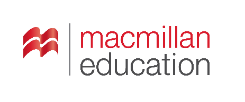 Marta Rosińska, Lynda EdwardsEtap edukacyjny: IVPoziom: B1─B2Warianty podstawy programowej: IV. 1P. i IV.1R Liczba godzin: 150 godzin (zakres rozszerzony)Numer dopuszczenia: 767/2/2016Wstęp:Rozkład jest propozycją realizacji materiału do podręcznika Password 2. Może on stanowić punkt wyjścia do tworzenia indywidualnych rozkładów materiału odpowiednio dostosowanych do potencjału edukacyjnego uczniów oraz konkretnej sytuacji szkolnej (wymiaru godzin, dostępności środków dydaktycznych, liczebności klas, preferencji młodzieży).W rozkładzie zaplanowano również lekcje dodatkowe, które nie są oparte na materiale podręcznikowym (zamieszczone na szarym tle): Lekcje oparte o materiały z Teacher Resource File (do pobrania ze strony www.macmillan.pl)Lekcje oparte o materiał DVD Matura video training (zestawy filmów do matury ustnej z języka angielskiego)Rozkład zakłada również wykorzystanie pakietu testów do podręcznika Password 2. Oprócz testów po rozdziale realizowanych w ramach podstawowego zakresu godzin są to testy maturalne na poziomie podstawowym i rozszerzonym.Skróty i kolory czcionek zastosowane w rozkładzieNiebieski kolor czcionki	dotyczy wiedzy i umiejętności realizowanych w ramach zakresu rozszerzonegoPP		podstawa programowaMP		matura podstawowaMR		matura rozszerzonaM		matura (bez określania poziomu egzaminu)R		zakres rozszerzony podstawy programowejSB		podręcznikWB 	zeszyt ćwiczeń1 THE IMAGE MAKERS1 THE IMAGE MAKERS1 THE IMAGE MAKERS1 THE IMAGE MAKERS1 THE IMAGE MAKERS1 THE IMAGE MAKERSTEMAT LEKCJISŁOWNICTWOI GRAMATYKAUMIĘJĘTNOŚCI JĘZYKOWE WEDŁUG PODSTAWY PROGRAMOWEJPUNKT PODSTAWYMATERIAŁY1Lekcja organizacyjna- zasady pracy na zajęciach języka angielskiego; rozpoznanie poziomu opanowania języka oraz potrzeb uczniówLekcja organizacyjna- zasady pracy na zajęciach języka angielskiego; rozpoznanie poziomu opanowania języka oraz potrzeb uczniówLekcja organizacyjna- zasady pracy na zajęciach języka angielskiego; rozpoznanie poziomu opanowania języka oraz potrzeb uczniówLekcja organizacyjna- zasady pracy na zajęciach języka angielskiego; rozpoznanie poziomu opanowania języka oraz potrzeb uczniówPlacement test   2Vocabulary: appearance Vocabulary challenge: verb collocationsPP: CZŁOWIEKPrzymiotniki opisujące wyglądZwroty służące do opisywania zmian w wyglądzieZnajomość środków językowych: posługiwanie się w miarę rozwiniętym/bogatym zasobem środków językowychTworzenie wypowiedzi ustnych: opisywanie ludzi, wyrażanie i uzasadnianie swoich opiniiInne: współdziałanie w grupie I 1 i IR 1III 4.1, 4.510Praca na lekcji:SB str. 4   2Vocabulary: appearance Vocabulary challenge: verb collocationsPP: CZŁOWIEKPrzymiotniki opisujące wyglądZwroty służące do opisywania zmian w wyglądzieZnajomość środków językowych: posługiwanie się w miarę rozwiniętym/bogatym zasobem środków językowychTworzenie wypowiedzi ustnych: opisywanie ludzi, wyrażanie i uzasadnianie swoich opiniiInne: współdziałanie w grupie I 1 i IR 1III 4.1, 4.510Praca domowaWB str. 43Listening and vocabulary: listening for detail;  clothes and fashionVocabulary challenge: collocationsMP: Rozumienie ze słuchu: DobieraniePP: CZŁOWIEK, ZAKUPY I USŁUGISłownictwo związane z ubiorem i modąZwroty związane z ubraniami i modąZnajomość środków językowych: posługiwanie się w miarę rozwiniętym/bogatym zasobem środków językowychRozumienie ze słuchu: znajdowanie w tekście określonych informacjiTworzenie wypowiedzi ustnych: opisywanie przedmiotów, wyrażanie i uzasadnianie swoich opinii I 1 i IR 1II 2.3 III 4.1, 4.5Praca na lekcji:SB str. 53Listening and vocabulary: listening for detail;  clothes and fashionVocabulary challenge: collocationsMP: Rozumienie ze słuchu: DobieraniePP: CZŁOWIEK, ZAKUPY I USŁUGISłownictwo związane z ubiorem i modąZwroty związane z ubraniami i modąZnajomość środków językowych: posługiwanie się w miarę rozwiniętym/bogatym zasobem środków językowychRozumienie ze słuchu: znajdowanie w tekście określonych informacjiTworzenie wypowiedzi ustnych: opisywanie przedmiotów, wyrażanie i uzasadnianie swoich opinii I 1 i IR 1II 2.3 III 4.1, 4.5Praca domowaWB str. 54Grammar: present simple and present continuousGrammar challenge: stative verbsPP: ŻYCIE RODZINNE I TOWARZYSKIE, ZAKUPY I USŁUGIStosowanie czasów teraźniejszych: present simple i present continuousZnajomość środków językowych: posługiwanie się w miarę rozwiniętym/bogatym zasobem środków językowychReagowanie ustne: uzyskiwanie i przekazywanie informacji, wyrażanie opinii, preferencji i intencji, pytanie o opinie, intencje, preferencje innychInne: posiadanie świadomości językowej I 1 i IR 1IV 6.4, 6.813Praca na lekcji:SB str. 64Grammar: present simple and present continuousGrammar challenge: stative verbsPP: ŻYCIE RODZINNE I TOWARZYSKIE, ZAKUPY I USŁUGIStosowanie czasów teraźniejszych: present simple i present continuousZnajomość środków językowych: posługiwanie się w miarę rozwiniętym/bogatym zasobem środków językowychReagowanie ustne: uzyskiwanie i przekazywanie informacji, wyrażanie opinii, preferencji i intencji, pytanie o opinie, intencje, preferencje innychInne: posiadanie świadomości językowej I 1 i IR 1IV 6.4, 6.813Praca domowa:WB str. 6─85Grammar: verb + -ing form/infinitiveGrammar challenge: verb patterns after remember, forget and stopPP: ŻYCIE RODZINNE I TOWARZYSKIE, ZAKUPY I USŁUGIStosowanie konstrukcji czasownikowych: użycie bezokolicznika lub czasownika z końcówkom -ing po niektórych czasownikach; konstrukcje czasownikowe po remember, forget i stopZnajomość środków językowych: posługiwanie się w miarę rozwiniętym/bogatym zasobem środków językowychRozumienie wypowiedzi pisemnych: określanie głównej myśli tekstuTworzenie wypowiedzi ustnych: opowiadanie o wydarzeniach życia codziennego; przedstawianie faktów z przeszłości i teraźniejszości, wyrażanie i uzasadnianie swoich opiniiInne: współdziałanie w grupieI 1 i IR 1II 3.1III 4.2, 4.3, 4.510Praca na lekcji:SB str. 75Grammar: verb + -ing form/infinitiveGrammar challenge: verb patterns after remember, forget and stopPP: ŻYCIE RODZINNE I TOWARZYSKIE, ZAKUPY I USŁUGIStosowanie konstrukcji czasownikowych: użycie bezokolicznika lub czasownika z końcówkom -ing po niektórych czasownikach; konstrukcje czasownikowe po remember, forget i stopZnajomość środków językowych: posługiwanie się w miarę rozwiniętym/bogatym zasobem środków językowychRozumienie wypowiedzi pisemnych: określanie głównej myśli tekstuTworzenie wypowiedzi ustnych: opowiadanie o wydarzeniach życia codziennego; przedstawianie faktów z przeszłości i teraźniejszości, wyrażanie i uzasadnianie swoich opiniiInne: współdziałanie w grupieI 1 i IR 1II 3.1III 4.2, 4.3, 4.510Praca domowa:WB str. 6-86Reading and vocabulary: reading for gist and detailMP/MR Rozumienie pisanych tekstów Dobieranie nagłówków do części tekstu/DobieraniePP: ŻYCIE RODZINNE I TOWARZYSKIESłownictwo związane z przemysłem odzieżowym i zagadnieniami etycznymiRozumienie wypowiedzi pisemnych: określanie głównej myśli tekstu; znajdowanie w tekście określonych informacjiTworzenie wypowiedzi ustnych: wyrażanie i uzasadnianie swoich opiniiInne: współdziałanie w grupie, stosowanie strategii komunikacyjnych: rozumienie tekstu zawierającego nieznane słowa i zwrotyII 3.1, 3.3III 4.510, 12Praca na lekcji: SB str. 86Reading and vocabulary: reading for gist and detailMP/MR Rozumienie pisanych tekstów Dobieranie nagłówków do części tekstu/DobieraniePP: ŻYCIE RODZINNE I TOWARZYSKIESłownictwo związane z przemysłem odzieżowym i zagadnieniami etycznymiRozumienie wypowiedzi pisemnych: określanie głównej myśli tekstu; znajdowanie w tekście określonych informacjiTworzenie wypowiedzi ustnych: wyrażanie i uzasadnianie swoich opiniiInne: współdziałanie w grupie, stosowanie strategii komunikacyjnych: rozumienie tekstu zawierającego nieznane słowa i zwrotyII 3.1, 3.3III 4.510, 12Praca domowaWB str. 9-107Reading and vocabulary: fashion industry, ethical issuesVocabulary challenge: gradable and non-gradable adjectivesPP: ŻYCIE RODZINNE I TOWARZYSKIESłownictwo związane z przemysłem odzieżowym i zagadnieniami etycznymi; przymiotniki stopniowalne i niestopniowalneZnajomość środków językowych: posługiwanie się w miarę rozwiniętym/bogatym zasobem środków językowychTworzenie wypowiedzi pisemnych: opisywanie zjawisk, wyrażanie i uzasadnianie swoich opinii i uczuć, Reagowanie pisemne: proponowanie, przyjmowanie i odrzucanie propozycji i sugestii; wyrażanie emocjiI 1 i IR 1III 5.1, 5.5IV 7.4, 7.7Praca na lekcji: SB str. 97Reading and vocabulary: fashion industry, ethical issuesVocabulary challenge: gradable and non-gradable adjectivesPP: ŻYCIE RODZINNE I TOWARZYSKIESłownictwo związane z przemysłem odzieżowym i zagadnieniami etycznymi; przymiotniki stopniowalne i niestopniowalneZnajomość środków językowych: posługiwanie się w miarę rozwiniętym/bogatym zasobem środków językowychTworzenie wypowiedzi pisemnych: opisywanie zjawisk, wyrażanie i uzasadnianie swoich opinii i uczuć, Reagowanie pisemne: proponowanie, przyjmowanie i odrzucanie propozycji i sugestii; wyrażanie emocjiI 1 i IR 1III 5.1, 5.5IV 7.4, 7.7Praca domowa:WB str. 9-108Speaking: describing a pictureM: Mówienie ─ Rozmowa z odgrywaniem roliPP: CZŁOWIEK, KULTURAZwroty służące do opisywania ilustracjiRozumienie ze słuchu: znajdowanie w tekście określonych informacjiTworzenie wypowiedzi ustnych: opisywanie ludzi, przedmiotów, miejsc i czynności; wyrażanie i uzasadnianie swoich opinii, poglądów i uczućInne: współdziałanie w grupieII 2.3III 4.1, 4.510Praca na lekcji: SB str. 108Speaking: describing a pictureM: Mówienie ─ Rozmowa z odgrywaniem roliPP: CZŁOWIEK, KULTURAZwroty służące do opisywania ilustracjiRozumienie ze słuchu: znajdowanie w tekście określonych informacjiTworzenie wypowiedzi ustnych: opisywanie ludzi, przedmiotów, miejsc i czynności; wyrażanie i uzasadnianie swoich opinii, poglądów i uczućInne: współdziałanie w grupieII 2.3III 4.1, 4.510Praca domowaWB str. 119Writing: a private letterGrammar: the order of adjectivesMP: Wypowiedź pisemna ─ List prywatnyPP: CZŁOWIEK, ŻYCIE RODZINNE I TOWARZYSKIEZwroty służące do opisywania osób, proszenia o pozwolenie i udzielanie pozwolenia; kolejność przymiotnikówZnajomość środków językowych: posługiwanie się w miarę rozwiniętym zasobem środków językowychTworzenie wypowiedzi pisemnych: opisywanie ludzi; przekazywanie faktów z teraźniejszości, wyrażanie i uzasadnianie swoich poglądów i uczućReagowanie pisemne: uzyskiwanie i przekazywanie informacji; proszenie o pozwolenie, udzielanie i odmawianie pozwolenia, przepraszanie Przetwarzanie tekstu pisemnie: przekazywanie w języku obcym informacji sformułowanych w języku polskimI1III 5.1, 5.3, 5.5IV 7.2, 7.5V 8.3Praca na lekcji: SB str. 119Writing: a private letterGrammar: the order of adjectivesMP: Wypowiedź pisemna ─ List prywatnyPP: CZŁOWIEK, ŻYCIE RODZINNE I TOWARZYSKIEZwroty służące do opisywania osób, proszenia o pozwolenie i udzielanie pozwolenia; kolejność przymiotnikówZnajomość środków językowych: posługiwanie się w miarę rozwiniętym zasobem środków językowychTworzenie wypowiedzi pisemnych: opisywanie ludzi; przekazywanie faktów z teraźniejszości, wyrażanie i uzasadnianie swoich poglądów i uczućReagowanie pisemne: uzyskiwanie i przekazywanie informacji; proszenie o pozwolenie, udzielanie i odmawianie pozwolenia, przepraszanie Przetwarzanie tekstu pisemnie: przekazywanie w języku obcym informacji sformułowanych w języku polskimI1III 5.1, 5.3, 5.5IV 7.2, 7.5V 8.3Praca domowaWB str. 1110English in useMake and letMP/MR Znajomości środków językowych –Test luk sterowany, Układanie fragmentów zdań, Tłumaczenie fragmentów zdańPP: CZŁOWIEKCzasowniki make i let Znajomość środków językowych: posługiwanie się w miarę rozwiniętym/bogatym zasobem środków językowychTworzenie wypowiedzi ustnych: opisywanie ludzi, wyrażanie i uzasadnianie swoich opinii i poglądówPrzetwarzanie tekstu pisemnie: stosowanie zmian formy tekstuI1 i IR 1III 4.5VR 8.3Praca na lekcji: SB str. 1210English in useMake and letMP/MR Znajomości środków językowych –Test luk sterowany, Układanie fragmentów zdań, Tłumaczenie fragmentów zdańPP: CZŁOWIEKCzasowniki make i let Znajomość środków językowych: posługiwanie się w miarę rozwiniętym/bogatym zasobem środków językowychTworzenie wypowiedzi ustnych: opisywanie ludzi, wyrażanie i uzasadnianie swoich opinii i poglądówPrzetwarzanie tekstu pisemnie: stosowanie zmian formy tekstuI1 i IR 1III 4.5VR 8.3Praca domowa:WB str. 1211Listening step by step: Trening umiejętności maturalnych MP: Rozumienie ze słuchu – DobieraniePP: CZŁOWIEK, ZAKUPY I USŁUGIRozumienie ze słuchu: znajdowanie w tekście określonych informacji; określanie intencji nadawcy tekstuRozumienie wypowiedzi pisemnych: określanie intencji nadawcyII 2.3, 2.4II 3.4Praca na lekcji: SB: str. 1311Listening step by step: Trening umiejętności maturalnych MP: Rozumienie ze słuchu – DobieraniePP: CZŁOWIEK, ZAKUPY I USŁUGIRozumienie ze słuchu: znajdowanie w tekście określonych informacji; określanie intencji nadawcy tekstuRozumienie wypowiedzi pisemnych: określanie intencji nadawcyII 2.3, 2.4II 3.4Praca domowa:WB str. 1312Review  1Powtórzenie słownictwa, struktur oraz zwrotów z rozdziału 1Znajomość środków językowych: posługiwanie się w miarę rozwiniętym/bogatym zasobem środków językowychI1 i IR 1Praca na lekcji:SB str. 1213Lekcja oparta o materiały z Teacher Resource File (Unit 1)Speaking – describing a pictureVocabulary and Grammar: present simple and present continuous, appearance, emotions, personalityM: Mówienie Rozmowa na podstawie ilustracjiPP: CZŁOWIEK, ŻYCIE RODZINNE I TOWARZYSKIE  Słownictwo związane z opisywaniem wyglądu, osobowości oraz uczuć; stosowanie czasów teraźniejszych present simple i present continuousZnajomość środków językowych: posługiwanie się w miarę rozwiniętym/bogatym zasobem środków językowychTworzenie wypowiedzi ustnych: opisywanie ludzi, przedmiotów, miejsc, zjawisk i czynności; opowiadanie o wydarzeniach życia codziennego i komentowanie ich; relacjonowanie wydarzeń z przeszłości; wyrażanie i uzasadniania swoich opinii, poglądów i uczuć I 1 i IR 1III 4.1, 4.2, 4.4, 4.5TRF 2 (4)TRF 2 (6)14UNIT TEST 1Sprawdzenie wiedzy i umiejętności po rozdziale 1UNIT TEST 1Sprawdzenie wiedzy i umiejętności po rozdziale 1UNIT TEST 1Sprawdzenie wiedzy i umiejętności po rozdziale 1UNIT TEST 1Sprawdzenie wiedzy i umiejętności po rozdziale 1UNIT TEST 12 WORK AND PLAY2 WORK AND PLAY2 WORK AND PLAY2 WORK AND PLAY2 WORK AND PLAY15Vocabulary: jobs and typical activitiesVocabulary challenge: work adjectivesPP: PRACASłownictwo związane z zawodami; przymiotniki opisujące pracęZnajomość środków językowych: posługiwanie się w miarę rozwiniętym/bogatym zasobem środków językowychRozumienie ze słuchu: określanie głównej myśli teksu Tworzenie wypowiedzi ustnych: opisywanie zjawisk i czynności, wyrażanie i uzasadnianie swoich opiniiInne: współdziałanie w grupie I 1 i IR 1II 2.1III 4.510Praca na lekcji:SB str. 1615Vocabulary: jobs and typical activitiesVocabulary challenge: work adjectivesPP: PRACASłownictwo związane z zawodami; przymiotniki opisujące pracęZnajomość środków językowych: posługiwanie się w miarę rozwiniętym/bogatym zasobem środków językowychRozumienie ze słuchu: określanie głównej myśli teksu Tworzenie wypowiedzi ustnych: opisywanie zjawisk i czynności, wyrażanie i uzasadnianie swoich opiniiInne: współdziałanie w grupie I 1 i IR 1II 2.1III 4.510Praca domowa:WB str. 1416Listening and vocabulary: listening for gist and detail;  workplacesVocabulary challenge: easily confused wordsMP: Rozumienie ze słuchu – Wielokrotny wybórPP: PRACASłownictwo związane z miejscem pracy; często mylone wyrazyZnajomość środków językowych: posługiwanie się w miarę rozwiniętym/bogatym zasobem środków językowychRozumienie ze słuchu: znajdowanie w tekście określonych informacji, określanie intencji nadawcy tekstuTworzenie wypowiedzi ustnych: opisywanie miejsc; wyrażanie i uzasadnianie swoich opinii i poglądówInne: rozumienie tekstu zawierającego nieznane słowa i zwrotyI 1 i IR 1II 2.3, 2.4 III 4.1, 4.512Praca na lekcji:SB str. 1716Listening and vocabulary: listening for gist and detail;  workplacesVocabulary challenge: easily confused wordsMP: Rozumienie ze słuchu – Wielokrotny wybórPP: PRACASłownictwo związane z miejscem pracy; często mylone wyrazyZnajomość środków językowych: posługiwanie się w miarę rozwiniętym/bogatym zasobem środków językowychRozumienie ze słuchu: znajdowanie w tekście określonych informacji, określanie intencji nadawcy tekstuTworzenie wypowiedzi ustnych: opisywanie miejsc; wyrażanie i uzasadnianie swoich opinii i poglądówInne: rozumienie tekstu zawierającego nieznane słowa i zwrotyI 1 i IR 1II 2.3, 2.4 III 4.1, 4.512Praca domowa:WB str. 1517Grammar: past simple and present perfect Grammar challenge: past simple and present perfect to talk about finished and unfinished timePP: CZŁOWIEK, ŻYCIE RODZINNE I TOWARZYSKIEStosowanie czasu przeszłego past simple i present perfect; past simple i present perfect do opisywania czynności odbywających się okresie czasu, które już się zakończył / nadal trwaZnajomość środków językowych: posługiwanie się w miarę rozwiniętym/ bogatym zasobem środków językowychRozumienie wypowiedzi pisemnych: znajdowanie w tekście określonych informacjiTworzenie wypowiedzi ustnych: przedstawianie faktów z przeszłości; relacjonowanie wydarzeń z przeszłości; opisywanie doświadczeńI 1 i IR 1II 3.3.III 4.3, 4.4, 4.9Praca na lekcji:SB str. 1817Grammar: past simple and present perfect Grammar challenge: past simple and present perfect to talk about finished and unfinished timePP: CZŁOWIEK, ŻYCIE RODZINNE I TOWARZYSKIEStosowanie czasu przeszłego past simple i present perfect; past simple i present perfect do opisywania czynności odbywających się okresie czasu, które już się zakończył / nadal trwaZnajomość środków językowych: posługiwanie się w miarę rozwiniętym/ bogatym zasobem środków językowychRozumienie wypowiedzi pisemnych: znajdowanie w tekście określonych informacjiTworzenie wypowiedzi ustnych: przedstawianie faktów z przeszłości; relacjonowanie wydarzeń z przeszłości; opisywanie doświadczeńI 1 i IR 1II 3.3.III 4.3, 4.4, 4.9Praca domowa:WB str. 16-1818Grammar: present perfect continuousPP: CZŁOWIEK, ŻYCIE RODZINNE I TOWARZYSKIEStosowanie czasu present perfect continuousZnajomość środków językowych: posługiwanie się w miarę rozwiniętym bogatym zasobem środków językowychRozumienie wypowiedzi pisemnych: określanie głównej myśli tekstuTworzenie wypowiedzi pisemnych: opisywanie doświadczeń swoich i innych osóbInne: posiadanie świadomości językowejI 1 IR 1II 3.1III 5.913Praca na lekcji:SB str. 1918Grammar: present perfect continuousPP: CZŁOWIEK, ŻYCIE RODZINNE I TOWARZYSKIEStosowanie czasu present perfect continuousZnajomość środków językowych: posługiwanie się w miarę rozwiniętym bogatym zasobem środków językowychRozumienie wypowiedzi pisemnych: określanie głównej myśli tekstuTworzenie wypowiedzi pisemnych: opisywanie doświadczeń swoich i innych osóbInne: posiadanie świadomości językowejI 1 IR 1II 3.1III 5.913Praca domowa:WB str. 16-1819Reading and vocabulary: reading for gist and detailMP: Rozumienie pisanych tekstów: Dobieranie, Prawda/FałszPP: PRACASłownictwo związane z zawodamiRozumienie wypowiedzi pisemnych: określanie głównej myśli tekstu, znajdowanie w tekście określonych informacji; określanie intencji autora tekstuTworzenie wypowiedzi ustnych: opisywanie czynności i zjawisk, wyrażanie i uzasadnianie swoich opinii i poglądów, przedstawianie w logicznym porządku argumenty za daną tezą lub rozwiązaniem i przeciw nimInne: stosowanie strategii komunikacyjnych (domyślanie się znaczenia wyrazów z kontekstu)III 3.1, 3.3, 3.4III 4.1, 4.5,  IIIR 4.212Praca na lekcji:SB str. 2019Reading and vocabulary: reading for gist and detailMP: Rozumienie pisanych tekstów: Dobieranie, Prawda/FałszPP: PRACASłownictwo związane z zawodamiRozumienie wypowiedzi pisemnych: określanie głównej myśli tekstu, znajdowanie w tekście określonych informacji; określanie intencji autora tekstuTworzenie wypowiedzi ustnych: opisywanie czynności i zjawisk, wyrażanie i uzasadnianie swoich opinii i poglądów, przedstawianie w logicznym porządku argumenty za daną tezą lub rozwiązaniem i przeciw nimInne: stosowanie strategii komunikacyjnych (domyślanie się znaczenia wyrazów z kontekstu)III 3.1, 3.3, 3.4III 4.1, 4.5,  IIIR 4.212Praca domowa:WB str. 19-2020Reading and vocabulary: careers advising; word formation (noun and adjective suffixes)Vocabulary challenge: word formation (noun and adjective suffixes)PP: PRACASłownictwo związane z doradztwem zawodowym; słowotwórstwo (tworzenie rzeczowników i przymiotników)Znajomość środków językowych: posługiwanie się w miarę rozwiniętym/bogatym zasobem środków językowychReagowanie ustne: uzyskiwanie i przekazywanie informacji, wyrażanie opinii i preferencji, pytanie o opinie; udzielanie rady I 1 i IR 1IV 6.4, 6.8, 6.10Praca na lekcji:SB str. 2120Reading and vocabulary: careers advising; word formation (noun and adjective suffixes)Vocabulary challenge: word formation (noun and adjective suffixes)PP: PRACASłownictwo związane z doradztwem zawodowym; słowotwórstwo (tworzenie rzeczowników i przymiotników)Znajomość środków językowych: posługiwanie się w miarę rozwiniętym/bogatym zasobem środków językowychReagowanie ustne: uzyskiwanie i przekazywanie informacji, wyrażanie opinii i preferencji, pytanie o opinie; udzielanie rady I 1 i IR 1IV 6.4, 6.8, 6.10Praca domowa:WB str. 19-2021Speaking: a job interviewM: Mówienie ─ Rozmowa z odgrywaniem roliPP: PRACAZwroty służące do opisywania swoich mocnych i słabych stron, opisywania swojego doświadczenia zawodowego oraz rozmawiania o warunkach pracy Rozumienie ze słuchu: znajdowanie w tekście określonych informacjiTworzenie wypowiedzi ustnych: opisywanie ludzi, miejsc, zjawisk i czynności; opowiadanie o wydarzeniach życia codziennego i komentowanie ichReagowanie ustne: nawiązywanie kontaktów towarzyskich, rozpoczynanie, prowadzenie i kończenie rozmowy, stosowanie form grzecznościowych, uzyskiwanie i przekazywanie informacji i wyjaśnień; prowadzenie prostych negocjacji, wyrażanie swoich opinii, intencji, preferencji i życzeń, pytanie o opinie, preferencje i życzenia innychPrzetwarzanie tekstu ustnie: przekazywanie w języku obcym informacji sformułowanych w języku polskimInne: współdziałanie w grupieII 2.3II 4.1, 4.2IV 6.1, 6.2, 6.3, 6.4, 6.5, 6.8V 8.39Praca na lekcji:SB str. 2221Speaking: a job interviewM: Mówienie ─ Rozmowa z odgrywaniem roliPP: PRACAZwroty służące do opisywania swoich mocnych i słabych stron, opisywania swojego doświadczenia zawodowego oraz rozmawiania o warunkach pracy Rozumienie ze słuchu: znajdowanie w tekście określonych informacjiTworzenie wypowiedzi ustnych: opisywanie ludzi, miejsc, zjawisk i czynności; opowiadanie o wydarzeniach życia codziennego i komentowanie ichReagowanie ustne: nawiązywanie kontaktów towarzyskich, rozpoczynanie, prowadzenie i kończenie rozmowy, stosowanie form grzecznościowych, uzyskiwanie i przekazywanie informacji i wyjaśnień; prowadzenie prostych negocjacji, wyrażanie swoich opinii, intencji, preferencji i życzeń, pytanie o opinie, preferencje i życzenia innychPrzetwarzanie tekstu ustnie: przekazywanie w języku obcym informacji sformułowanych w języku polskimInne: współdziałanie w grupieII 2.3II 4.1, 4.2IV 6.1, 6.2, 6.3, 6.4, 6.5, 6.8V 8.39Praca domowa:WB str. 2122Writing: a job applicationMR Wypowiedź pisemna – List formalnyPP: PRACAZwroty służące do rozpoczynania i kończenia listu motywacyjnego, opisywania swojej osobowości, umiejętności i doświadczenia, wymienianie w kolejnościTworzenie wypowiedzi pisemnych: przedstawianie faktów z przeszłości i teraźniejszości, opisywanie doświadczeń, stosowanie zasad konstruowania tekstów o różnym charakterze, stosowanie formalnego stylu wypowiedziReagowanie pisemne: nawiązywanie kontaktów towarzyskich, uzyskiwanie i przekazywanie informacjiPrzetwarzanie tekstu pisemnie: przekazywanie w języku obcym informacji sformułowanych w języku polskim; stosowanie zmian formy i stylu tekstuIII 5.3, 5.9, 5.12, 5.13IV 7.1, 7.2V 8.3, 8.3Praca na lekcji:SB str. 2322Writing: a job applicationMR Wypowiedź pisemna – List formalnyPP: PRACAZwroty służące do rozpoczynania i kończenia listu motywacyjnego, opisywania swojej osobowości, umiejętności i doświadczenia, wymienianie w kolejnościTworzenie wypowiedzi pisemnych: przedstawianie faktów z przeszłości i teraźniejszości, opisywanie doświadczeń, stosowanie zasad konstruowania tekstów o różnym charakterze, stosowanie formalnego stylu wypowiedziReagowanie pisemne: nawiązywanie kontaktów towarzyskich, uzyskiwanie i przekazywanie informacjiPrzetwarzanie tekstu pisemnie: przekazywanie w języku obcym informacji sformułowanych w języku polskim; stosowanie zmian formy i stylu tekstuIII 5.3, 5.9, 5.12, 5.13IV 7.1, 7.2V 8.3, 8.3Praca domowa:WB str. 2123ENGLISH IN USEMP/MR Znajomości środków językowych: Transformacje zdań, Tłumaczenie fragmentów zdańPP: PRACA, ŻYCIE RODZINNE I TOWARZYSKIEZnajomość środków językowych: posługiwanie się w miarę rozwiniętym/bogatym zasobem środków językowychTworzenie wypowiedzi ustnych: wyrażanie i uzasadnianie swoich opinii i poglądów; opisywanie intencji, marzeń, nadziei i planów na przyszłośćInne: wykorzystywanie technik samodzielnej pracy nad językiem (poprawianie błędów)I 1 i IR 1III  4.5, 4.89Praca na lekcji:SB str. 2423ENGLISH IN USEMP/MR Znajomości środków językowych: Transformacje zdań, Tłumaczenie fragmentów zdańPP: PRACA, ŻYCIE RODZINNE I TOWARZYSKIEZnajomość środków językowych: posługiwanie się w miarę rozwiniętym/bogatym zasobem środków językowychTworzenie wypowiedzi ustnych: wyrażanie i uzasadnianie swoich opinii i poglądów; opisywanie intencji, marzeń, nadziei i planów na przyszłośćInne: wykorzystywanie technik samodzielnej pracy nad językiem (poprawianie błędów)I 1 i IR 1III  4.5, 4.89Praca domowa:WB str. 2224Reading step by step: multiple choiceTrening umiejętności maturalnych. MR Rozumienie pisanego tekstu ─ wielokrotny wybórPP: PRACARozumienie wypowiedzi pisemnych: znajdowanie w tekście określonych informacji; oddzielanie faktów od opinii III 3.3, IIIR 3.1Praca na lekcji:SB str. 2524Reading step by step: multiple choiceTrening umiejętności maturalnych. MR Rozumienie pisanego tekstu ─ wielokrotny wybórPP: PRACARozumienie wypowiedzi pisemnych: znajdowanie w tekście określonych informacji; oddzielanie faktów od opinii III 3.3, IIIR 3.1Praca domowa:WB str. 2325Review 2Powtórzenie słownictwa, struktur oraz zwrotów z rozdziału 2Znajomość środków językowych: posługiwanie się w miarę rozwiniętym/bogatym zasobem środków językowychI 1 i IR 1Praca na lekcji:SB str. 2626Lekcja oparta o materiały z Teacher Resource File (Unit 2)Reading: reading for coherence and cohesionMR Rozumienie pisanych tekstów: DobieranieCommunicative activity 2: Winning twins PP: PRACA, ŻYWIENIESłownictwo związane z biznesemRozumienie wypowiedzi pisemnych: rozpoznawanie związków pomiędzy poszczególnymi częściami tekstuTworzenie wypowiedzi pisemnych: opisywanie ludzi, przedmiotów, miejsc, zjawisk i czynności; przedstawianie faktów z przeszłości i teraźniejszościReagowanie ustne: uzyskiwanie i przekazywanie informacjiPrzetwarzanie wypowiedzi: przekazywanie w języku obcym informacji zawartych w materiałach wizualnych;II 3.6III 5.1, 5.3IV 6.4V 8.1TRF 2 (9)TRF 2 (10) 27UNIT TEST 2Sprawdzenie wiedzy i umiejętności po rozdziale 2UNIT TEST 2Sprawdzenie wiedzy i umiejętności po rozdziale 2UNIT TEST 2Sprawdzenie wiedzy i umiejętności po rozdziale 2UNIT TEST 2Sprawdzenie wiedzy i umiejętności po rozdziale 2UNIT TEST 228SPEAKING TEST 1 UNITS 1-2M: Mówienie: Rozmowa wstępna, Rozmowa z odgrywaniem roli, Rozmowa na podstawie ilustracji, Rozmowa na podstawie materiału stymulującego Znajomość środków językowych: posługiwanie się w miarę rozwiniętym i/lub bogatym zasobem środków językowychTworzenie wypowiedzi ustnych: opisywanie ludzi, miejsc; opowiadanie o wydarzeniach życia codziennego i komentowanie ich; relacjonowanie wydarzeń z przeszłości; wyrażanie i uzasadnianie swoich opinii, poglądów i uczuć; przedstawianie w logicznym porządku argumenty za daną tezą lub rozwiązaniem i przeciw nimReagowanie ustne: nawiązywanie kontaktów towarzyskich; rozpoczynanie, prowadzenie i kończenie rozmowy; stosowanie form grzecznościowych; uzyskiwanie i przekazywanie informacji i wyjaśnień, prowadzenie prostych negocjacji w typowych sytuacjach życia codziennego; wyrażanie swoich opinii i preferencji, pytanie o opinie i preferencje innych; proponowanie, przyjmowanie i odrzucanie propozycji i sugestii, proszenie o powtórzenie bądź wyjaśnienie tego, co powiedział rozmówca, aktywne uczestniczenie w rozmowie i dyskusji Przetwarzanie wypowiedzi: przekazywanie w języku obcym informacji zawartych w materiałach wizualnych; przekazywanie w języku obcym informacji sformułowanych w języku polskim I 1III 4.1,  4.2, 4.4, 4.5, IIIR 4.2IV 6.1, 6.2, 6.3, 6.4, 6.5, 6.6, 6.8, 6.13, IVR 6.2V 8.1, 8.3 Praca na lekcji:SB str. 13429CULTURE 1: GREETINGS ACROSS THE WORLDPP: ŻYCIE RODZINNE I TOWARZYSKIESłownictwo związane ze sposobami powitań w różnych kulturach oraz przestrzeganiem etykietyZnajomość środków językowych: posługiwanie się w miarę rozwiniętym zasobem środków językowychRozumienie ze słuchu: znajdowanie w tekście określonych informacjiTworzenie wypowiedzi ustnych: opisywanie ludzi, miejsc; opowiadanie o wydarzeniach życia codziennego i komentowanie ich; relacjonowanie wydarzeń z przeszłości; wyrażanie i uzasadnianie swoich opinii, poglądów i uczuć; opisywanie doświadczeń swoich i innych osóbInne: współdziałanie w grupie (w lekcyjnych i pozalekcyjnych pracach projektowych); korzystanie ze źródeł informacji w języku obcymI 1II 2.3III 4.1, 4.2, 4.4, 4.5, 4.910, 11Praca na lekcji:SB str. 1283 ESCAPE!3 ESCAPE!3 ESCAPE!3 ESCAPE!3 ESCAPE!30Vocabulary: holidays and travelVocabulary challenge: travel idiomsPP: PODRÓŻOWANIE I TURYSTYKASłownictwo związane z wakacjami i podróżowaniem; zwroty idiomatyczne związane z podróżowaniemZnajomość środków językowych: posługiwanie się w miarę rozwiniętym/bogatym zasobem środków językowychRozumienie ze słuchu: określanie głównej myśli tekstuTworzenie wypowiedzi ustnych: opisywanie miejsc; relacjonowanie wydarzeń; wyrażanie i uzasadnianie swoich opinii i poglądówI 1 i IR 1II 3.1III 4.1, 4.3, 4.5Praca na lekcji:SB str. 2830Vocabulary: holidays and travelVocabulary challenge: travel idiomsPP: PODRÓŻOWANIE I TURYSTYKASłownictwo związane z wakacjami i podróżowaniem; zwroty idiomatyczne związane z podróżowaniemZnajomość środków językowych: posługiwanie się w miarę rozwiniętym/bogatym zasobem środków językowychRozumienie ze słuchu: określanie głównej myśli tekstuTworzenie wypowiedzi ustnych: opisywanie miejsc; relacjonowanie wydarzeń; wyrażanie i uzasadnianie swoich opinii i poglądówI 1 i IR 1II 3.1III 4.1, 4.3, 4.5Praca domowa:WB str. 2431Listening and vocabulary: listening for context, gist, and detail; phrasal verbs, tourismMP: Rozumienie ze słuchu: Prawda/Fałsz, Wybór wielokrotnyPP: PODRÓŻOWANIE I TURYSTYKASłownictwo związane z turystyką; czasowniki frazalneZnajomość środków językowych: posługiwanie się w miarę rozwiniętym zasobem środków językowychRozumienie ze słuchu: określanie głównej myśli tekstu, znajdowanie w tekście określonych informacji, określanie kontekstu wypowiedziTworzenie wypowiedzi ustnych: przedstawienie zalet i wad różnych rozwiązań; opisywanie doświadczeńI 1II 3.1, 3.3, 3.5III 4.7, 4.9Praca na lekcji:SB str. 2931Listening and vocabulary: listening for context, gist, and detail; phrasal verbs, tourismMP: Rozumienie ze słuchu: Prawda/Fałsz, Wybór wielokrotnyPP: PODRÓŻOWANIE I TURYSTYKASłownictwo związane z turystyką; czasowniki frazalneZnajomość środków językowych: posługiwanie się w miarę rozwiniętym zasobem środków językowychRozumienie ze słuchu: określanie głównej myśli tekstu, znajdowanie w tekście określonych informacji, określanie kontekstu wypowiedziTworzenie wypowiedzi ustnych: przedstawienie zalet i wad różnych rozwiązań; opisywanie doświadczeńI 1II 3.1, 3.3, 3.5III 4.7, 4.9Praca domowa:WB str. 2532Grammar: narrative tensesPP: PODRÓŻOWANIE I TURYSTYKAStosowanie czasów narracyjnych, tworzenie pytań o podmiot i dopełnienieZnajomość środków językowych: posługiwanie się w miarę rozwiniętym zasobem środków językowychRozumienie wypowiedzi pisemnych: określanie głównej myśli tekstuTworzenie wypowiedzi pisemnych: opisywanie wydarzeń życia codziennego, relacjonowanie wydarzeń z przeszłościI 1II 3.1III 5.2, 5.4Praca na lekcji:SB str. 3032Grammar: narrative tensesPP: PODRÓŻOWANIE I TURYSTYKAStosowanie czasów narracyjnych, tworzenie pytań o podmiot i dopełnienieZnajomość środków językowych: posługiwanie się w miarę rozwiniętym zasobem środków językowychRozumienie wypowiedzi pisemnych: określanie głównej myśli tekstuTworzenie wypowiedzi pisemnych: opisywanie wydarzeń życia codziennego, relacjonowanie wydarzeń z przeszłościI 1II 3.1III 5.2, 5.4Praca domowa:WB str. 26-2833Grammar: question forms, object and subject questionsGrammar challenge: verb + preposition in questionsPP:  PODRÓŻOWANIE I TURYSTYKATworzenie pytań w różnych czasach: pytania o podmiot i dopełnienie; stosowanie czasowników z przyimkami w pytaniachZnajomość środków językowych: posługiwanie się w miarę rozwiniętym/bogatym zasobem środków językowychReagowanie ustne: uzyskiwanie i przekazywanie informacji i wyjaśnień,Inne: posiadanie świadomości językowejI 1 / I 1RIV 6.413Praca na lekcji:SB str. 3133Grammar: question forms, object and subject questionsGrammar challenge: verb + preposition in questionsPP:  PODRÓŻOWANIE I TURYSTYKATworzenie pytań w różnych czasach: pytania o podmiot i dopełnienie; stosowanie czasowników z przyimkami w pytaniachZnajomość środków językowych: posługiwanie się w miarę rozwiniętym/bogatym zasobem środków językowychReagowanie ustne: uzyskiwanie i przekazywanie informacji i wyjaśnień,Inne: posiadanie świadomości językowejI 1 / I 1RIV 6.413Praca domowa:WB str. 26-2834Reading and vocabulary: reading for detail, coherence and cohesionMR Rozumienie pisanych tekstów: Dobieranie PP: PODRÓŻOWANIE I TURYSTYKASłownictwo związane ze środkami transportu i problemami podczas podróżyZnajomość środków językowych: posługiwanie się w miarę rozwiniętym zasobem środków językowychRozumienie wypowiedzi pisemnych: znajdowanie w tekście określonych informacji; rozpoznawanie związków pomiędzy poszczególnymi częściami tekstu Tworzenie wypowiedzi ustnych: wyrażanie i uzasadnianie swoich opinii, poglądów i uczuć; opisywanie doświadczeń swoich i innych osóbInne: rozumienie tekstu zawierającego nieznane słowa i zwrotyI 1II 3.3, 3.6III 4.5, 4.912Praca na lekcji:SB str. 3234Reading and vocabulary: reading for detail, coherence and cohesionMR Rozumienie pisanych tekstów: Dobieranie PP: PODRÓŻOWANIE I TURYSTYKASłownictwo związane ze środkami transportu i problemami podczas podróżyZnajomość środków językowych: posługiwanie się w miarę rozwiniętym zasobem środków językowychRozumienie wypowiedzi pisemnych: znajdowanie w tekście określonych informacji; rozpoznawanie związków pomiędzy poszczególnymi częściami tekstu Tworzenie wypowiedzi ustnych: wyrażanie i uzasadnianie swoich opinii, poglądów i uczuć; opisywanie doświadczeń swoich i innych osóbInne: rozumienie tekstu zawierającego nieznane słowa i zwrotyI 1II 3.3, 3.6III 4.5, 4.912Praca domowa:WB str. 28-3035Reading and vocabulary: means of transport, accidentsVocabulary challenge: prepositional phrasesPP:  PODRÓŻOWANIE I TURYSTYKASłownictwo związane z podróżowaniem oraz wypadkami, wyrażenia przyimkoweZnajomość środków językowych: posługiwanie się w miarę rozwiniętym/bogatym zasobem środków językowychTworzenie wypowiedzi ustnych: wyrażanie i uzasadnianie swoich opinii, poglądów i uczuć; przedstawianie zalet i wad różnych rozwiązań i poglądówTworzenie wypowiedzi pisemnych: opisywanie miejsc, relacjonowanie wydarzeń, wyrażanie i uzasadnianie swoich opinii, poglądów i uczućInne: współdziałanie w grupieI 1 i IR 1III 4.4, 4.5, 4.7III 5.1, 5.4, 5.510Praca na lekcji:SB str. 3335Reading and vocabulary: means of transport, accidentsVocabulary challenge: prepositional phrasesPP:  PODRÓŻOWANIE I TURYSTYKASłownictwo związane z podróżowaniem oraz wypadkami, wyrażenia przyimkoweZnajomość środków językowych: posługiwanie się w miarę rozwiniętym/bogatym zasobem środków językowychTworzenie wypowiedzi ustnych: wyrażanie i uzasadnianie swoich opinii, poglądów i uczuć; przedstawianie zalet i wad różnych rozwiązań i poglądówTworzenie wypowiedzi pisemnych: opisywanie miejsc, relacjonowanie wydarzeń, wyrażanie i uzasadnianie swoich opinii, poglądów i uczućInne: współdziałanie w grupieI 1 i IR 1III 4.4, 4.5, 4.7III 5.1, 5.4, 5.510Praca domowa:WB str. 28-3036Speaking: at a tourist information officeVocabulary: robienie rezerwacjiM: Mówienie ─ Rozmowa z odgrywaniem roliPP: PODRÓŻOWANIE I TURYSTYKAZwroty stosowane w biurze informacji turystycznej i do robienia rezerwacji hoteluRozumienie ze słuchu: znajdowanie w tekście określonych informacji Reagowanie ustne: nawiązywanie kontaktów towarzyskich; rozpoczynanie, prowadzenie i kończenie rozmowy; stosowanie form grzecznościowych; uzyskiwanie i przekazywanie informacji i wyjaśnień, prowadzenie prostych negocjacji w typowych sytuacjach życia codziennegoPrzetwarzanie wypowiedzi: przekazywanie w języku obcym informacji sformułowanych w języku polskimInne: współdziałanie w grupieII 3.3IV 6.1, 6.2, 6.3, 6.4V 8.39Praca na lekcji:SB str. 3436Speaking: at a tourist information officeVocabulary: robienie rezerwacjiM: Mówienie ─ Rozmowa z odgrywaniem roliPP: PODRÓŻOWANIE I TURYSTYKAZwroty stosowane w biurze informacji turystycznej i do robienia rezerwacji hoteluRozumienie ze słuchu: znajdowanie w tekście określonych informacji Reagowanie ustne: nawiązywanie kontaktów towarzyskich; rozpoczynanie, prowadzenie i kończenie rozmowy; stosowanie form grzecznościowych; uzyskiwanie i przekazywanie informacji i wyjaśnień, prowadzenie prostych negocjacji w typowych sytuacjach życia codziennegoPrzetwarzanie wypowiedzi: przekazywanie w języku obcym informacji sformułowanych w języku polskimInne: współdziałanie w grupieII 3.3IV 6.1, 6.2, 6.3, 6.4V 8.39Praca domowa:WB str. 3137Writing: an articleMP: Wypowiedź pisemna – ArtykułPP: PODRÓŻOWANIE I TURYSTYKA, PRACASłownictwo i zwroty służące do wzbudzania zainteresowania czytelnika, wyrażania opiniiTworzenie wypowiedzi pisemnych: relacjonowanie wydarzeń z przeszłości, wyrażanie swojej opinii; opisywanie doświadczeń swoich i innych osób; stosowanie zasad konstruowania tekstów o różnym charakterze, stosowanie formalnego lub nieformalnego stylu wypowiedzi w zależności od sytuacjiPrzetwarzanie wypowiedzi: przekazywanie w języku obcym treści sformułowanych w języku polskimIII 5.4,  5.5, 5.9, 5.12, 5.13V 8.3Praca na lekcji:SB str. 3537Writing: an articleMP: Wypowiedź pisemna – ArtykułPP: PODRÓŻOWANIE I TURYSTYKA, PRACASłownictwo i zwroty służące do wzbudzania zainteresowania czytelnika, wyrażania opiniiTworzenie wypowiedzi pisemnych: relacjonowanie wydarzeń z przeszłości, wyrażanie swojej opinii; opisywanie doświadczeń swoich i innych osób; stosowanie zasad konstruowania tekstów o różnym charakterze, stosowanie formalnego lub nieformalnego stylu wypowiedzi w zależności od sytuacjiPrzetwarzanie wypowiedzi: przekazywanie w języku obcym treści sformułowanych w języku polskimIII 5.4,  5.5, 5.9, 5.12, 5.13V 8.3Praca domowa:WB str. 3138ENGLISH IN USE:  MP/ MR  Znajomości środków językowych: Minidialogi, Transformacje zdań, Test luk otwartyPP: DOMZnajomość środków językowych: posługiwanie się w miarę rozwiniętym/bogatym zasobem środków językowychPrzetwarzanie tekstu pisemnie: stosowanie zmian stylu lub formy tekstuI 1 i IR 1IV 8.3Praca na lekcji:SB str. 3638ENGLISH IN USE:  MP/ MR  Znajomości środków językowych: Minidialogi, Transformacje zdań, Test luk otwartyPP: DOMZnajomość środków językowych: posługiwanie się w miarę rozwiniętym/bogatym zasobem środków językowychPrzetwarzanie tekstu pisemnie: stosowanie zmian stylu lub formy tekstuI 1 i IR 1IV 8.3Praca domowa:WB str. 3239Writing step by step: an emailTrening umiejętności maturalnych MP: Wypowiedź pisemna: E-mailPP: PODRÓŻOWANIE I TURYSTYKA, ŻYCIE RODZINNE I TOWARZYSTKIEZnajomość środków językowych: posługiwanie się w miarę rozwiniętym zasobem środków językowychTworzenie wypowiedzi pisemnych: opisywanie miejsc i zjawisk; przedstawianie faktów z przeszłości i teraźniejszości; wyrażanie i uzasadnianie swoich opinii, poglądów i uczuć; opisywanie intencji, marzeń, nadziei i planów na przyszłośćReagowanie pisemne: uzyskiwanie i przekazywanie informacji, wyrażanie prośbyPrzetwarzanie wypowiedzi: przekazywanie w języku obcym treści sformułowanych w języku polskimI 1III 5.1, 5.3, 5.5, 5.8IV 7.2, 7.9V 8.3Praca na lekcji:SB str. 3739Writing step by step: an emailTrening umiejętności maturalnych MP: Wypowiedź pisemna: E-mailPP: PODRÓŻOWANIE I TURYSTYKA, ŻYCIE RODZINNE I TOWARZYSTKIEZnajomość środków językowych: posługiwanie się w miarę rozwiniętym zasobem środków językowychTworzenie wypowiedzi pisemnych: opisywanie miejsc i zjawisk; przedstawianie faktów z przeszłości i teraźniejszości; wyrażanie i uzasadnianie swoich opinii, poglądów i uczuć; opisywanie intencji, marzeń, nadziei i planów na przyszłośćReagowanie pisemne: uzyskiwanie i przekazywanie informacji, wyrażanie prośbyPrzetwarzanie wypowiedzi: przekazywanie w języku obcym treści sformułowanych w języku polskimI 1III 5.1, 5.3, 5.5, 5.8IV 7.2, 7.9V 8.3Praca domowa:WB str. 3340REVIEW  3Powtórzenie słownictwa, struktur oraz zwrotów z rozdziału 3Znajomość środków językowych: posługiwanie się w miarę rozwiniętym/bogatym zasobem środków językowychI 1 IR 1Praca na lekcji:SB str. 3841Lekcja oparta o materiały z Teacher Resource File (Unit 3)Communicative activity 1: Who was in your cab?M: Mówienie ─ rozmowa z odgrywaniem roli,  Writing: an emailMP: Wypowiedź pisemna: e-mail PP: PODRÓŻOWANIE I TURYSTYKAStosowanie różnorodnych czasów i konstrukcji gramatycznych w wypowiedzi pisemnejZnajomość środków językowych: posługiwanie się w miarę rozwiniętym zasobem środków językowychTworzenie wypowiedzi ustnych: opisywanie miejsc i ludzi; przedstawianie faktów z przeszłości i teraźniejszości; relacjonowanie wydarzeń z przeszłościTworzenie wypowiedzi pisemnych: opisywanie ludzi, przedmiotów, miejsc, zjawisk i czynności; przedstawianie faktów z przeszłości i teraźniejszości; relacjonowanie wydarzeń; wyrażanie i uzasadnianie swoich opinii, poglądów i uczućReagowanie ustne: uzyskiwanie i przekazywanie informacjiPrzetwarzanie wypowiedzi: przekazywanie w języku obcym treści sformułowanych w języku polskimI 1III 4.1, 4.3, 4.4III 5.1, 5.3, 5.4, 5.5IV 6.4V 8.3TRF 3 (15)TRF 3 (19)42UNIT TEST 3Sprawdzenie wiedzy i umiejętności po rozdziale 3UNIT TEST 3Sprawdzenie wiedzy i umiejętności po rozdziale 3UNIT TEST 3Sprawdzenie wiedzy i umiejętności po rozdziale 3UNIT TEST 3Sprawdzenie wiedzy i umiejętności po rozdziale 3UNIT TEST 34 A NEW REALITY4 A NEW REALITY4 A NEW REALITY4 A NEW REALITY4 A NEW REALITY43Vocabulary: technology, digital skillsVocabulary challenge: internet securityPP: NAUKA I TECHNIKASłownictwo związane z nowymi technologiami, umiejętności związane z użytkowaniem cyfrowych urządzeń, słownictwo związane z bezpieczeństwem w internecieZnajomość środków językowych: posługiwanie się w miarę rozwiniętym/bogatym zasobem środków językowychRozumienie ze słuchu: znajdowanie w tekście określonych informacjiTworzenie wypowiedzi ustnych: wyrażanie i uzasadnianie swoich opinii, poglądów i uczućReagowanie ustne: uzyskiwanie i przekazywanie informacji i wyjaśnień, wyrażanie swoich opinii, intencji i preferencji, pytanie o opinie i preferencje innych I 1 i IR 1II 3.3III 4.5IV 6.4, 6.8Praca na lekcji:SB str. 4043Vocabulary: technology, digital skillsVocabulary challenge: internet securityPP: NAUKA I TECHNIKASłownictwo związane z nowymi technologiami, umiejętności związane z użytkowaniem cyfrowych urządzeń, słownictwo związane z bezpieczeństwem w internecieZnajomość środków językowych: posługiwanie się w miarę rozwiniętym/bogatym zasobem środków językowychRozumienie ze słuchu: znajdowanie w tekście określonych informacjiTworzenie wypowiedzi ustnych: wyrażanie i uzasadnianie swoich opinii, poglądów i uczućReagowanie ustne: uzyskiwanie i przekazywanie informacji i wyjaśnień, wyrażanie swoich opinii, intencji i preferencji, pytanie o opinie i preferencje innych I 1 i IR 1II 3.3III 4.5IV 6.4, 6.8Praca domowa:WB str. 3444Listening and vocabulary: listening for context, intention, gist and detail, distinguishing fact and opinion, inventions, collocations with make/take/doMP: Wielokrotny wybór PP: NAUKA I TECHNIKASłownictwo związane z wynalazkami i innowacjami; zwroty z make/take/doZnajomość środków językowych: posługiwanie się w miarę rozwiniętym zasobem środków językowychRozumienie ze słuchu: określanie głównej myśli tekstu; znajdowanie w tekście określonych informacji; określanie intencji autora tekstu; określanie kontekstu wypowiedzi, oddzielanie faktów od opiniiTworzenie wypowiedzi ustnych: opowiadanie o wydarzeniach życia codziennego i komentowanie ich; wyrażanie przypuszczenia dotyczącego zdarzeń Z teraźniejszościReagowanie ustne: uzyskiwanie i przekazywanie informacji i wyjaśnień, wyrażanie swoich opinii, intencji i preferencji, pytanie o opinie i preferencje innychI 1II 2.1, 2.3, 2.4, 2.5, II R 2.1II 3.1, 3.3, 3.4, 3.5, IIR 3.1IV 6.4, 6.8Praca na lekcji:SB str. 4144Listening and vocabulary: listening for context, intention, gist and detail, distinguishing fact and opinion, inventions, collocations with make/take/doMP: Wielokrotny wybór PP: NAUKA I TECHNIKASłownictwo związane z wynalazkami i innowacjami; zwroty z make/take/doZnajomość środków językowych: posługiwanie się w miarę rozwiniętym zasobem środków językowychRozumienie ze słuchu: określanie głównej myśli tekstu; znajdowanie w tekście określonych informacji; określanie intencji autora tekstu; określanie kontekstu wypowiedzi, oddzielanie faktów od opiniiTworzenie wypowiedzi ustnych: opowiadanie o wydarzeniach życia codziennego i komentowanie ich; wyrażanie przypuszczenia dotyczącego zdarzeń Z teraźniejszościReagowanie ustne: uzyskiwanie i przekazywanie informacji i wyjaśnień, wyrażanie swoich opinii, intencji i preferencji, pytanie o opinie i preferencje innychI 1II 2.1, 2.3, 2.4, 2.5, II R 2.1II 3.1, 3.3, 3.4, 3.5, IIR 3.1IV 6.4, 6.8Praca domowa:WB str. 3545Grammar: future forms: will, going to, present simple, present continuousPP: NAUKA I TECHNIKAStosowanie konstrukcji z will, going to oraz czasów present simple i present continuous  do wyrażania przyszłościZnajomość środków językowych: posługiwanie się w miarę rozwiniętym zasobem środków językowychTworzenie wypowiedzi ustnych: opisywanie planów na przyszłośćI 1III 4.8Praca na lekcji:SB str. 4245Grammar: future forms: will, going to, present simple, present continuousPP: NAUKA I TECHNIKAStosowanie konstrukcji z will, going to oraz czasów present simple i present continuous  do wyrażania przyszłościZnajomość środków językowych: posługiwanie się w miarę rozwiniętym zasobem środków językowychTworzenie wypowiedzi ustnych: opisywanie planów na przyszłośćI 1III 4.8Praca domowa:WB str. 36-3846Grammar: future time clauses Grammar challenge: present perfect in future time clausesMR znajomość środków językowych – Transformacje zdańPP: NAUKA I TECHNIKAStosowanie zdań odnoszących się do przyszłych zdarzeń; stosowanie czasu present perfect w zdaniach dotyczących przyszłościZnajomość środków językowych: posługiwanie się w miarę rozwiniętym/ bogatym zasobem środków językowychRozumienie wypowiedzi pisemnych: znajdowanie w tekście określonych informacjiInne: posiadanie świadomości językowej, wykorzystywanie technik samodzielnej pracy nad językiem (poprawianie błędów)I 1 i IR 1II 3.313Praca na lekcji:SB str. 4346Grammar: future time clauses Grammar challenge: present perfect in future time clausesMR znajomość środków językowych – Transformacje zdańPP: NAUKA I TECHNIKAStosowanie zdań odnoszących się do przyszłych zdarzeń; stosowanie czasu present perfect w zdaniach dotyczących przyszłościZnajomość środków językowych: posługiwanie się w miarę rozwiniętym/ bogatym zasobem środków językowychRozumienie wypowiedzi pisemnych: znajdowanie w tekście określonych informacjiInne: posiadanie świadomości językowej, wykorzystywanie technik samodzielnej pracy nad językiem (poprawianie błędów)I 1 i IR 1II 3.313Praca domowa:WB str. 36-3847Reading and vocabulary: reading for gist and detailMR Rozumienie pisanych tekstów: Wielokrotny wybórPP: NAUKA I TECHNIKA, ŚWIAT PRZYRODYSłownictwo związane z podróżami w kosmosRozumienie wypowiedzi pisemnych: określanie intencji autora tekstu; znajdowanie w tekście określonych informacjiTworzenie wypowiedzi ustnych: wyrażanie i uzasadnianie swoich opinii, poglądów i uczućII 3.3, 3.4III 4.5Praca na lekcji:SB str. 4447Reading and vocabulary: reading for gist and detailMR Rozumienie pisanych tekstów: Wielokrotny wybórPP: NAUKA I TECHNIKA, ŚWIAT PRZYRODYSłownictwo związane z podróżami w kosmosRozumienie wypowiedzi pisemnych: określanie intencji autora tekstu; znajdowanie w tekście określonych informacjiTworzenie wypowiedzi ustnych: wyrażanie i uzasadnianie swoich opinii, poglądów i uczućII 3.3, 3.4III 4.5Praca domowa:WB str. 39-4048Reading and vocabulary: space travelVocabulary challenge: Word formation (pre-fixes)PP: SZKOŁA, NAUKA I TECHNIKASłownictwo związane z podróżami w kosmos, słowotwórstwo (przedrostki)Znajomość środków językowych: posługiwanie się w miarę rozwiniętym/ bogatym zasobem środków językowychTworzenie wypowiedzi ustnych: przedstawianie zalet i wad różnych rozwiązań i poglądów, przedstawianie w logicznym porządku argumentów za daną tezą lub przeciw niejI 1 i IR 1III 4.7, IIIR 4.2Praca na lekcji:SB str. 4548Reading and vocabulary: space travelVocabulary challenge: Word formation (pre-fixes)PP: SZKOŁA, NAUKA I TECHNIKASłownictwo związane z podróżami w kosmos, słowotwórstwo (przedrostki)Znajomość środków językowych: posługiwanie się w miarę rozwiniętym/ bogatym zasobem środków językowychTworzenie wypowiedzi ustnych: przedstawianie zalet i wad różnych rozwiązań i poglądów, przedstawianie w logicznym porządku argumentów za daną tezą lub przeciw niejI 1 i IR 1III 4.7, IIIR 4.2Praca domowa:WB str. 39-4049Speaking: a stimulus-based discussionM: Mówienie: Rozmowa na podstawie materiału stymulującego,MR znajomość środków językowych: Transformacje zdańPP: NAUKA I TECHNIKA, SZKOŁAZwroty służące do wyrażania preferencji, podawania argumentówRozumienie ze słuchu: określanie głównej myśli tekstuTworzenie wypowiedzi ustnych: opisywanie ludzi, przedmiotów, miejsc, zjawisk i czynności; wyrażanie i uzasadnianie swoich opinii, poglądów i uczuć, przedstawianie w logicznym porządku argumenty za daną tezą lub rozwiązaniem i przeciw nimPrzetwarzanie tekstu ustnie: przekazywanie w języku obcym informacji zawartych w materiałach wizualnych; przekazywanie w języku obcym treści sformułowanych w języku polskimInne: współdziałanie w grupieII 3.1III 4.1, 4.5, IIIR 4.2V 8.1, 8.39Praca na lekcji:SB str. 4649Speaking: a stimulus-based discussionM: Mówienie: Rozmowa na podstawie materiału stymulującego,MR znajomość środków językowych: Transformacje zdańPP: NAUKA I TECHNIKA, SZKOŁAZwroty służące do wyrażania preferencji, podawania argumentówRozumienie ze słuchu: określanie głównej myśli tekstuTworzenie wypowiedzi ustnych: opisywanie ludzi, przedmiotów, miejsc, zjawisk i czynności; wyrażanie i uzasadnianie swoich opinii, poglądów i uczuć, przedstawianie w logicznym porządku argumenty za daną tezą lub rozwiązaniem i przeciw nimPrzetwarzanie tekstu ustnie: przekazywanie w języku obcym informacji zawartych w materiałach wizualnych; przekazywanie w języku obcym treści sformułowanych w języku polskimInne: współdziałanie w grupieII 3.1III 4.1, 4.5, IIIR 4.2V 8.1, 8.39Praca domowa:WB str. 4150Writing: an email MP: Wypowiedź pisemna – E-mailPP: NAUKA I TECHNIKA, ŻYCIE RODZINNE I TOWARZYSKIEZwroty służące do podawania instrukcji, wyrażania planów i intencjiZnajomość środków językowych: posługiwanie się w miarę rozwiniętym zasobem środków językowychTworzenie wypowiedzi pisemnych: przedstawianie faktów z teraźniejszości i przeszłości; relacjonowanie wydarzeń z przeszłości; wyjaśnianie sposobu obsługi prostych urządzeń technicznych Reagowanie pisemne: uzyskiwanie i przekazywanie informacji, proponowanie, wyrażanie swoich intencji i życzeńPrzetwarzanie wypowiedzi: przekazywanie w języku obcym treści sformułowanych w języku polskimI 1III  5.3, 5.4, 5.11IV 7.1, 7.6V 8.3Praca na lekcji:SB str. 4750Writing: an email MP: Wypowiedź pisemna – E-mailPP: NAUKA I TECHNIKA, ŻYCIE RODZINNE I TOWARZYSKIEZwroty służące do podawania instrukcji, wyrażania planów i intencjiZnajomość środków językowych: posługiwanie się w miarę rozwiniętym zasobem środków językowychTworzenie wypowiedzi pisemnych: przedstawianie faktów z teraźniejszości i przeszłości; relacjonowanie wydarzeń z przeszłości; wyjaśnianie sposobu obsługi prostych urządzeń technicznych Reagowanie pisemne: uzyskiwanie i przekazywanie informacji, proponowanie, wyrażanie swoich intencji i życzeńPrzetwarzanie wypowiedzi: przekazywanie w języku obcym treści sformułowanych w języku polskimI 1III  5.3, 5.4, 5.11IV 7.1, 7.6V 8.3Praca domowa:WB str. 4151ENGLISH IN USE:  MP/ MR Znajomości środków językowych: Tłumaczenie fragmentów zdań, test luk sterowany, SłowotwórstwoPP: NAUKA I TECHNIKAZnajomość środków językowych: posługiwanie się w miarę rozwiniętym/bogatym zasobem środków językowychInne: wykorzystywanie technik samodzielnej pracy nad językiem (korzystanie ze słownika)I 1 i IR 19Praca na lekcji:SB str. 4851ENGLISH IN USE:  MP/ MR Znajomości środków językowych: Tłumaczenie fragmentów zdań, test luk sterowany, SłowotwórstwoPP: NAUKA I TECHNIKAZnajomość środków językowych: posługiwanie się w miarę rozwiniętym/bogatym zasobem środków językowychInne: wykorzystywanie technik samodzielnej pracy nad językiem (korzystanie ze słownika)I 1 i IR 19Praca domowa:WB str. 4252Speaking step by step: a role-playTrening umiejętności maturalnychMP: Mówienie – Rozmowa z odgrywaniem roliPP: ŻYCIE RODZINNE I TOWARZYSKIE, KULTURARozumienie ze słuchu: znajdowanie w tekście określonych informacji Reagowanie ustne: rozpoczynanie, prowadzenie i kończenie rozmowy; uzyskiwanie i przekazywanie informacji, prowadzenie prostych negocjacji w typowych sytuacjach życia codziennego; proponowanie, przyjmowanie i odrzucanie propozycji i sugestii, wyrażanie swoich opinii, intencji i preferencji, pytanie o opinie, intencje i preferencje innych, zgadzanie się i sprzeciwianiePrzetwarzanie wypowiedzi: przekazywanie w języku obcym treści sformułowanych w języku polskimInne: współdziałanie w grupieII 3.3IV 6.2, 6.4, 6.5, 6.6, 6.8, IVR 6.3V 8.39Praca na lekcji:SB str. 4952Speaking step by step: a role-playTrening umiejętności maturalnychMP: Mówienie – Rozmowa z odgrywaniem roliPP: ŻYCIE RODZINNE I TOWARZYSKIE, KULTURARozumienie ze słuchu: znajdowanie w tekście określonych informacji Reagowanie ustne: rozpoczynanie, prowadzenie i kończenie rozmowy; uzyskiwanie i przekazywanie informacji, prowadzenie prostych negocjacji w typowych sytuacjach życia codziennego; proponowanie, przyjmowanie i odrzucanie propozycji i sugestii, wyrażanie swoich opinii, intencji i preferencji, pytanie o opinie, intencje i preferencje innych, zgadzanie się i sprzeciwianiePrzetwarzanie wypowiedzi: przekazywanie w języku obcym treści sformułowanych w języku polskimInne: współdziałanie w grupieII 3.3IV 6.2, 6.4, 6.5, 6.6, 6.8, IVR 6.3V 8.39Praca domowa:WB str. 4353Review 4Powtórzenie słownictwa, struktur oraz zwrotów z rozdziału 4Znajomość środków językowych: posługiwanie się w miarę rozwiniętym/bogatym zasobem środków językowych11 i I R1Praca na lekcji:SB str. 5054Lekcja oparta o materiały z Teacher Resource File (Unit 4)Reading: reading for gist and detail MR Rozumienie pisanych tekstów: wielokrotny wybórSpeaking: a stimulus-based discussionM: Mówienie: Rozmowa na podstawie materiału stymulującegoPP: NAUKA I TECHNIKA, ŻYWIENIE	Zwroty służące do wyboru jednej z ilustracjiRozumienie wypowiedzi pisemnych: określanie głównej myśli poszczególnych części tekstu, znajdowanie w tekście określonych informacji; określanie kontekstu wypowiedziTworzenie wypowiedzi ustnych: opisywanie ludzi, przedmiotów, miejsc, zjawisk i czynności; przedstawianie faktów z przeszłości i teraźniejszości; relacjonowanie wydarzeń z przeszłości; wyrażanie i uzasadnianie swoich opinii, poglądów i uczuć przedstawianie w logicznym porządku argumenty za daną tezą lub rozwiązaniem i przeciw nimII 3.2, 3.3, 3.5III 4.1, 4.3, 4.4, 4.5;  III R4.2TRF 4 (24)TRF 4 (25)55UNIT TEST 4Sprawdzenie wiedzy i umiejętności po rozdziale 4UNIT TEST 4Sprawdzenie wiedzy i umiejętności po rozdziale 4UNIT TEST 4Sprawdzenie wiedzy i umiejętności po rozdziale 4UNIT TEST 4Sprawdzenie wiedzy i umiejętności po rozdziale 4UNIT TEST 456SPEAKING TEST 2 UNITS 3-4M: Mówienie: Rozmowa wstępna, Rozmowa z odgrywaniem roli, Rozmowa na podstawie ilustracji, Rozmowa na podstawie materiału stymulującego Znajomość środków językowych: posługiwanie się w miarę rozwiniętym i/ bogatym zasobem środków językowychTworzenie wypowiedzi ustnych: opisywanie ludzi, miejsc i czynności; relacjonowanie wydarzeń z przeszłości; wyrażanie i uzasadnianie swoich opinii, poglądów i uczuć; przedstawianie opinii innych osób, przedstawianie zalet i wad różnych rozwiązań i poglądów; przedstawianie w logicznym porządku argumenty za daną tezą lub rozwiązaniem i przeciw nimReagowanie ustne: nawiązywanie kontaktów towarzyskich; rozpoczynanie, prowadzenie i kończenie rozmowy; uzyskiwanie i przekazywanie informacji i wyjaśnień; prowadzenie prostych negocjacji w typowych sytuacjach życia codziennego; wyrażanie swoich opinii i preferencji, pytanie o opinie i preferencje innych, proponowanie, przyjmowanie i odrzucanie propozycji i sugestii; wyrażanie prośby i podziękowania oraz zgody lub odmowy wykonania prośby; aktywnie uczestniczenie w rozmowie i dyskusji, zgadzanie się lub kwestionowanie zdania innych uczestników dyskusjiPrzetwarzanie wypowiedzi: przekazywanie w języku obcym informacji zawartych w materiałach wizualnych; przekazywanie w języku obcym informacji sformułowanych w języku polskim I 1 i IR 1III 4.1,  4.4, 4.5, 4.6, 4.7, IIIR 4.2IV 6.1,6.2,  6.4, 6.5, 6.6, 6.8, 6.11, IVR 6.2, 6.3V 8.1, 8.3 Praca na lekcji:SB str. 13557CULTURE 2: EYES ON POLANDPP: PAŃSTWO I SPOŁECZEŃSTWO, ELEMENTY WIEDZY O KRAJACH ANGLOJĘZYCZNYCHSłownictwo związane z opisywaniem różnych narodowości Znajomość środków językowych: posługiwanie się w miarę rozwiniętym zasobem środków językowychRozumienie ze słuchu: znajdowanie w tekście określonych informacjiTworzenie wypowiedzi ustnych: wyrażanie i uzasadnianie swoich opinii, poglądów i uczućReagowanie pisemne: wyrażanie swoich opinii, zgadzanie się i sprzeciwianie; ustosunkowanie się do opinii innych osób; przedstawianie opinii i argumentów, odpieranie argumentów przeciwnychI 1II 2.3III 4.5IV 7.6, IVR 7.2R, 7.3RPraca na lekcji:SB str. 1295 FRIENDS AND FOES5 FRIENDS AND FOES5 FRIENDS AND FOES5 FRIENDS AND FOES5 FRIENDS AND FOES58Vocabulary: friends and family, phrasal verbsVocabulary challenge: easily confused wordsPP: ŻYCIE RODZINNE I TOWARZYSKIESłownictwo związane z członkami rodziny oraz relacjami rodzinnymi; często mylone wyrazyZnajomość środków językowych: posługiwanie się w miarę rozwiniętym/bogatym zasobem środków językowychRozumienie ze słuchu: znajdowanie w tekście określonych informacjiTworzenie wypowiedzi ustnych: opisywanie ludzi, przedmiotów, miejsc, zjawisk i czynności, relacjonowanie wydarzeń z przeszłościReagowanie ustne: uzyskiwanie i przekazywanie informacji i wyjaśnień; wyrażanie swoich opinii i preferencji, pytanie o opinie i preferencje innychI 1 i IR 1II 3.3III 4.1, 4.4IV 6.4, 6.8Praca na lekcji:SB str. 5258Vocabulary: friends and family, phrasal verbsVocabulary challenge: easily confused wordsPP: ŻYCIE RODZINNE I TOWARZYSKIESłownictwo związane z członkami rodziny oraz relacjami rodzinnymi; często mylone wyrazyZnajomość środków językowych: posługiwanie się w miarę rozwiniętym/bogatym zasobem środków językowychRozumienie ze słuchu: znajdowanie w tekście określonych informacjiTworzenie wypowiedzi ustnych: opisywanie ludzi, przedmiotów, miejsc, zjawisk i czynności, relacjonowanie wydarzeń z przeszłościReagowanie ustne: uzyskiwanie i przekazywanie informacji i wyjaśnień; wyrażanie swoich opinii i preferencji, pytanie o opinie i preferencje innychI 1 i IR 1II 3.3III 4.1, 4.4IV 6.4, 6.8Praca domowa:WB str. 4459Listening and vocabulary: listening for gist and detail; ending relationshipsMP/MR Rozumienie ze słuchu: Prawda/Fałsz; dobieranieVocabulary challenge: prepositional phrasesPP: ŻYCIE RODZINNE I TOWARZYSKIESłownictwo związane z zakończeniem znajomości; wyrażenia przedimkoweZnajomość środków językowych: posługiwanie się w miarę rozwiniętym/bogatym zasobem środków językowychRozumienie ze słuchu: określanie głównej myśli tekstu; znajdowanie w tekście określonych informacji; określanie kontekstu wypowiedziTworzenie wypowiedzi ustnych: relacjonowanie wydarzeń z przeszłości; wyrażanie i uzasadnianie swoich opinii, poglądów i uczuć, opisywanie doświadczeńI 1 i IR 1II 2.1, 2.3, 2.5III 4.4, 4.5, 4.9Praca na lekcji:SB str. 5359Listening and vocabulary: listening for gist and detail; ending relationshipsMP/MR Rozumienie ze słuchu: Prawda/Fałsz; dobieranieVocabulary challenge: prepositional phrasesPP: ŻYCIE RODZINNE I TOWARZYSKIESłownictwo związane z zakończeniem znajomości; wyrażenia przedimkoweZnajomość środków językowych: posługiwanie się w miarę rozwiniętym/bogatym zasobem środków językowychRozumienie ze słuchu: określanie głównej myśli tekstu; znajdowanie w tekście określonych informacji; określanie kontekstu wypowiedziTworzenie wypowiedzi ustnych: relacjonowanie wydarzeń z przeszłości; wyrażanie i uzasadnianie swoich opinii, poglądów i uczuć, opisywanie doświadczeńI 1 i IR 1II 2.1, 2.3, 2.5III 4.4, 4.5, 4.9Praca domowa:WB str. 4560Grammar: all, every, most, some, any, no, none etc.Grammar challenge: both, either, neitherMR Znajomości środków językowych: Tłumaczenie fragmentów zdańPP: KULTURA, ŻYCIE RODZINNE I TOWARZYSKIE, CZŁOWIEKOkreślniki  all, every, most, some, any, no, none;  both, either, neither  Znajomość środków językowych: posługiwanie się w miarę rozwiniętym/bogatym zasobem środków językowychRozumienie wypowiedzi pisemnych: określanie głównej myśli tekstuI1 i IR 1II 3.1Praca na lekcji:SB str. 5460Grammar: all, every, most, some, any, no, none etc.Grammar challenge: both, either, neitherMR Znajomości środków językowych: Tłumaczenie fragmentów zdańPP: KULTURA, ŻYCIE RODZINNE I TOWARZYSKIE, CZŁOWIEKOkreślniki  all, every, most, some, any, no, none;  both, either, neither  Znajomość środków językowych: posługiwanie się w miarę rozwiniętym/bogatym zasobem środków językowychRozumienie wypowiedzi pisemnych: określanie głównej myśli tekstuI1 i IR 1II 3.1Praca domowa:WB str. 46-4861Grammar: future continuous and future perfectPP: KULTURA, ŻYCIE RODZINNE I TOWARZYSKIE, CZŁOWIEKStosowanie czasów future continuous i future perfectZnajomość środków językowych: posługiwanie się w miarę rozwiniętym zasobem środków językowychTworzenie wypowiedzi ustnych: opisywanie intencji, marzeń, nadziei i planów na przyszłośćInne: posiadanie świadomości językowejI 1III 4.813Praca na lekcji:SB str. 5561Grammar: future continuous and future perfectPP: KULTURA, ŻYCIE RODZINNE I TOWARZYSKIE, CZŁOWIEKStosowanie czasów future continuous i future perfectZnajomość środków językowych: posługiwanie się w miarę rozwiniętym zasobem środków językowychTworzenie wypowiedzi ustnych: opisywanie intencji, marzeń, nadziei i planów na przyszłośćInne: posiadanie świadomości językowejI 1III 4.813Praca domowa:WB str. 46-4862Reading and vocabulary: reading for gist and detailPP: KULTURASłownictwo związane ze związkamiZnajomość środków językowych: posługiwanie się w miarę rozwiniętym zasobem środków językowychRozumienie wypowiedzi pisemnych: określanie głównej myśli tekstu; znajdowanie w tekście określonych informacji, Tworzenie wypowiedzi ustnych: wyrażanie i uzasadnianie swoich opinii, poglądów i uczućInne: wykorzystywanie technik samodzielnej pracy nad językiem (korzystanie z tekstów kultury w języku obcym), rozumienie tekstu zawierającego nieznane słowa i zwrotyI 1II 3.1, 3.3,III 4.59, 12Praca na lekcji:SB str. 5662Reading and vocabulary: reading for gist and detailPP: KULTURASłownictwo związane ze związkamiZnajomość środków językowych: posługiwanie się w miarę rozwiniętym zasobem środków językowychRozumienie wypowiedzi pisemnych: określanie głównej myśli tekstu; znajdowanie w tekście określonych informacji, Tworzenie wypowiedzi ustnych: wyrażanie i uzasadnianie swoich opinii, poglądów i uczućInne: wykorzystywanie technik samodzielnej pracy nad językiem (korzystanie z tekstów kultury w języku obcym), rozumienie tekstu zawierającego nieznane słowa i zwrotyI 1II 3.1, 3.3,III 4.59, 12Praca domowa:WB str. 49-5063Reading and vocabulary: relationships and datingVocabulary challenge: polysemous wordsPP: KULTURASłownictwo związane ze związkami; wyrażanie przyimkowe; wyrazy wieloznaczne Znajomość środków językowych: posługiwanie się w miarę rozwiniętym/bogatym zasobem środków językowychTworzenie wypowiedzi ustnych:, wyrażanie i uzasadnianie swoich opinii, poglądów i uczuć, przedstawianie w logicznym porządku argumentów za daną tezą lub przeciw niejI 1 i I1RIII 4.5, IIIR 4.2Praca na lekcji:SB str. 5763Reading and vocabulary: relationships and datingVocabulary challenge: polysemous wordsPP: KULTURASłownictwo związane ze związkami; wyrażanie przyimkowe; wyrazy wieloznaczne Znajomość środków językowych: posługiwanie się w miarę rozwiniętym/bogatym zasobem środków językowychTworzenie wypowiedzi ustnych:, wyrażanie i uzasadnianie swoich opinii, poglądów i uczuć, przedstawianie w logicznym porządku argumentów za daną tezą lub przeciw niejI 1 i I1RIII 4.5, IIIR 4.2Praca domowa:WB str. 49-5064Speaking: negotiating, apologising, asking for permissionM: Mówienie – Rozmowa z odgrywaniem roliPP: ŻYCIE RODZINNE I TOWARZYSKIEZwroty służące do przedstawiania propozycji, odrzucania/akceptowania propozycji, przepraszania, pytania o pozwolenie, wyrażania próśbRozumienie ze słuchu: znajdowanie w tekście określonych informacji Reagowanie ustne: rozpoczynanie, prowadzenie i kończenie rozmowy; stosowanie form grzecznościowych; uzyskiwanie i przekazywanie informacji,; proponowanie, przyjmowanie i odrzucanie propozycji i sugestii, proszenie o pozwolenie, udzielanie i odmawianie pozwolenia, przepraszanie, przyjmowanie przeprosin; prowadzenie negocjacji w trudnych sytuacjach życia codziennego; aktywne uczestniczenie w rozmowie i dyskusjiPrzetwarzanie wypowiedzi: przekazywanie w języku obcym treści sformułowanych w języku polskimInne: współdziałanie w grupieII 3.3IV 6.2, 6.3, 6.4, 6.6, 6.7, 6.12, IVR 6.1,6.2V 8.39Praca na lekcji:SB str. 5864Speaking: negotiating, apologising, asking for permissionM: Mówienie – Rozmowa z odgrywaniem roliPP: ŻYCIE RODZINNE I TOWARZYSKIEZwroty służące do przedstawiania propozycji, odrzucania/akceptowania propozycji, przepraszania, pytania o pozwolenie, wyrażania próśbRozumienie ze słuchu: znajdowanie w tekście określonych informacji Reagowanie ustne: rozpoczynanie, prowadzenie i kończenie rozmowy; stosowanie form grzecznościowych; uzyskiwanie i przekazywanie informacji,; proponowanie, przyjmowanie i odrzucanie propozycji i sugestii, proszenie o pozwolenie, udzielanie i odmawianie pozwolenia, przepraszanie, przyjmowanie przeprosin; prowadzenie negocjacji w trudnych sytuacjach życia codziennego; aktywne uczestniczenie w rozmowie i dyskusjiPrzetwarzanie wypowiedzi: przekazywanie w języku obcym treści sformułowanych w języku polskimInne: współdziałanie w grupieII 3.3IV 6.2, 6.3, 6.4, 6.6, 6.7, 6.12, IVR 6.1,6.2V 8.39Praca domowa:WB str. 5165Writing: an opinion essay Grammar: because, since, as, because ofMR: Wypowiedź pisemna – Rozprawa wyrażająca opiniePP: ŻYCIE RODZINNE I TOWARZYSKIEZwroty służące do wyrażania własnego zdania, przedstawiania innych punktów widzenia, opisywania przyczyn i skutków; spójniki because, since, as, because of Tworzenie wypowiedzi pisemnych: opisywanie zjawisk, wyrażanie i uzasadnianie swoich opinii, poglądów i uczuć; stosowanie zasad konstruowania tekstów o różnym charakterze; stosowanie formalnego stylu wypowiedzi; przedstawianie w logicznym porządku argumentów za daną tezą lub przeciw niejPrzetwarzanie wypowiedzi: przekazywanie w języku obcym informacji sformułowanych w języku polskimIII  5.1, 5.5, 5.12, 5.13, IIIR 5.2V 8.3Praca na lekcji:SB str. 59Praca domowa:WB str. 5166English in useMP/ MR Znajomość środków językowych – Uzupełnianie zdań, Układanie fragmentów zdań, test luk (dobieranie)PP: ŻYCIE RODZINNE I TOWARZYSKIEZnajomość środków językowych: posługiwanie się w miarę rozwiniętym/bogatym zasobem środków językowychTworzenie wypowiedzi ustnych: wyrażanie i uzasadnianie swoich opinii, poglądów i uczućPrzetwarzanie tekstu pisemnie: stosowanie zmian stylu lub formy tekstuI1 i I1RIII 4.5IVR 8.3Praca na lekcji:SB str. 6066English in useMP/ MR Znajomość środków językowych – Uzupełnianie zdań, Układanie fragmentów zdań, test luk (dobieranie)PP: ŻYCIE RODZINNE I TOWARZYSKIEZnajomość środków językowych: posługiwanie się w miarę rozwiniętym/bogatym zasobem środków językowychTworzenie wypowiedzi ustnych: wyrażanie i uzasadnianie swoich opinii, poglądów i uczućPrzetwarzanie tekstu pisemnie: stosowanie zmian stylu lub formy tekstuI1 i I1RIII 4.5IVR 8.3Praca domowa:WB str. 5267Reading step by step: gapped textTrening umiejętności maturalnychMR Rozumienie pisanych tekstów – Dobieranie PP: ŻYCIE RODZINNE I TOWARZYSKIERozumienie wypowiedzi pisemnych: rozpoznanie związków pomiędzy poszczególnymi częściami tekstuII 3.6II 3.4Praca na lekcji:SB str. 6167Reading step by step: gapped textTrening umiejętności maturalnychMR Rozumienie pisanych tekstów – Dobieranie PP: ŻYCIE RODZINNE I TOWARZYSKIERozumienie wypowiedzi pisemnych: rozpoznanie związków pomiędzy poszczególnymi częściami tekstuII 3.6II 3.4Praca domowa:WB str. 5368Review 5Powtórzenie słownictwa, struktur oraz zwrotów z rozdziału 5Znajomość środków językowych: posługiwanie się w miarę rozwiniętym/bogatym zasobem środków językowychI 1 i I 1 RPraca na lekcji:SB str. 6269Lekcja oparta o materiały z Teacher Resource File (Unit 5)Communicative activity 2: Conflict mazeVocabulary and grammar: future continuous and future perfect, determiners, family and friends, relationsPP: ŻYCIE RODZINNE I TOWARZYSKIESłownictwo związane z opisywaniem konfliktów, rodziną, przyjaciółmi i związkami; czasy future continuous i future perfectZnajomość środków językowych: posługiwanie się w miarę rozwiniętym/bogatym zasobem środków językowychTworzenie wypowiedzi ustnych: przedstawienia faktów z przeszłości, relacjonowanie wydarzeń z przeszłościI 1 i I 1 RIII 4.3, 4.4TRF 5 (30)TRF 5 (34)70UNIT TEST 5Sprawdzenie wiedzy i umiejętności po rozdziale 5UNIT TEST 5Sprawdzenie wiedzy i umiejętności po rozdziale 5UNIT TEST 5Sprawdzenie wiedzy i umiejętności po rozdziale 5UNIT TEST 5Sprawdzenie wiedzy i umiejętności po rozdziale 5UNIT TEST 571TEST PRACTICE 1-5 MP/MR Rozumienie ze słuchu – Dobieranie, Prawda/FałszMP: Rozumienie pisanych tekstów – Wielokrotny wybórPP: CZŁOWIEK, SPORT, NAUKA I TECHNIKA, ŻYCIE RODZINNE I TOWARZYSKIE, PODRÓŻOWANIE I TURYSTYKA, PRACARozumienie ze słuchu: znajdowanie w tekście określonych informacjiRozumienie pisanego tekstu: określanie głównej myśli tekstu; znajdowanie w tekście określonych informacji; określanie intencji autora tekstu II 2.3II 3.1, 3.3, 3.4, Praca na lekcji:SB str. 6472TEST PRACTICE 1-5MR Znajomość środków językowych – Test luk, Układanie fragmentów zdań, M: Mówienie – Rozmowa na podstawie ilustracji Wypowiedź pisemna – Wpis na blogu, Artykuł PP: CZŁOWIEK, SPORT, NAUKA I TECHNIKA, ŻYCIE RODZINNE I TOWARZYSKIE, PODRÓŻOWANIE I TURYSTYKA, PRACAZnajomość środków językowych: posługiwanie się w miarę rozwiniętym/bogatym zasobem środków językowychTworzenie wypowiedzi ustnych opisywanie ludzi, przedmiotów, miejsc, zjawisk i czynności; przedstawianie faktów z przeszłości i teraźniejszości; relacjonowanie wydarzeń z przeszłości; wyrażanie i uzasadnianie opinii, poglądów i uczućTworzenie wypowiedzi pisemnych: opisywanie ludzi, przedmiotów, miejsc, zjawisk i czynności; przedstawianie faktów z przeszłości i teraźniejszości; relacjonowanie wydarzeń z przeszłości, wyrażanie i uzasadnianie opinii, poglądów i uczućReagowanie pisemne: uzyskiwanie i przekazywanie informacji i wyjaśnień udzielanie rady; ustosunkowywanie się do opinii innych osób Przetwarzanie wypowiedzi: przekazywanie w języku obcym informacji zawartych w materiałach wizualnych; przekazywanie w języku obcym informacji sformułowanych w języku polskimI 1 i I 1 RIII 4.1, 4.3, 4.4, 4.5III 5.1, 5.3, 5.4, 5.5 IV 7.2, IVR 7.2IV 8.1, 8.3Praca na lekcji:SB str. 656 FACT AND FICTION6 FACT AND FICTION6 FACT AND FICTION6 FACT AND FICTION6 FACT AND FICTION73Vocabulary: TV showsVocabulary challenge: people on televisionPP: KULTURASłownictwo związane z programami telewizyjnymi, słownictwo związane z osobami pracującymi w mediachZnajomość środków językowych: posługiwanie się w miarę rozwiniętym/bogatym zasobem środków językowychRozumienie ze słuchu: określanie głównej myśli tekstu, znajdowanie w tekście określonych informacjiTworzenie wypowiedzi ustnych: opisywanie ludzi, wyrażanie i uzasadnianie opinii, poglądów i uczućReagowanie ustne: uzyskiwanie i przekazywanie informacji i wyjaśnień; wyrażanie swoich opinii, intencji, preferencji i życzeń, pytanie o opinie, preferencje i życzenia innych1 i I 1 RII 2.1, 2.3III 4.1, 4.5IV 6.4, 6.8Praca na lekcji:SB str. 6673Vocabulary: TV showsVocabulary challenge: people on televisionPP: KULTURASłownictwo związane z programami telewizyjnymi, słownictwo związane z osobami pracującymi w mediachZnajomość środków językowych: posługiwanie się w miarę rozwiniętym/bogatym zasobem środków językowychRozumienie ze słuchu: określanie głównej myśli tekstu, znajdowanie w tekście określonych informacjiTworzenie wypowiedzi ustnych: opisywanie ludzi, wyrażanie i uzasadnianie opinii, poglądów i uczućReagowanie ustne: uzyskiwanie i przekazywanie informacji i wyjaśnień; wyrażanie swoich opinii, intencji, preferencji i życzeń, pytanie o opinie, preferencje i życzenia innych1 i I 1 RII 2.1, 2.3III 4.1, 4.5IV 6.4, 6.8Praca domowa:WB str. 5474Listening and vocabulary: listening for detail and gist, the news, adjectives and prepositionsMR Rozumienie ze słuchu Dobieranie Vocabulary challenge: verb collocationsPP: KULTURASłownictwo związane z wiadomościami, przymiotniki z przyimkami, zwroty czasownikoweZnajomość środków językowych: posługiwanie się w miarę rozwiniętym/bogatym zasobem środków językowychRozumienie ze słuchu: określanie głównej myśli tekstu, znajdowanie w tekście określonych informacjiTworzenie wypowiedzi ustnych: przedstawianie faktów z teraźniejszości; wyrażanie i uzasadnianie swoich opinii, poglądów i uczućReagowanie ustne: uzyskiwanie i przekazywanie informacji i wyjaśnień; wyrażanie swoich opinii, intencji, preferencji i życzeń, pytanie o opinie, preferencje i życzenia innychInne: rozumienie tekstu zawierającego nieznane słowa i zwrotyI 1 i IR 1II 2.1, 2.3III 4.3, 4.5IV 6.4, 6.812Praca na lekcji:SB str. 6774Listening and vocabulary: listening for detail and gist, the news, adjectives and prepositionsMR Rozumienie ze słuchu Dobieranie Vocabulary challenge: verb collocationsPP: KULTURASłownictwo związane z wiadomościami, przymiotniki z przyimkami, zwroty czasownikoweZnajomość środków językowych: posługiwanie się w miarę rozwiniętym/bogatym zasobem środków językowychRozumienie ze słuchu: określanie głównej myśli tekstu, znajdowanie w tekście określonych informacjiTworzenie wypowiedzi ustnych: przedstawianie faktów z teraźniejszości; wyrażanie i uzasadnianie swoich opinii, poglądów i uczućReagowanie ustne: uzyskiwanie i przekazywanie informacji i wyjaśnień; wyrażanie swoich opinii, intencji, preferencji i życzeń, pytanie o opinie, preferencje i życzenia innychInne: rozumienie tekstu zawierającego nieznane słowa i zwrotyI 1 i IR 1II 2.1, 2.3III 4.3, 4.5IV 6.4, 6.812Praca domowa:WB str. 5575Grammar: defining relative clausesGrammar challenge: where vs. which/that + in in relative clausesPP: KULTURAStosowanie zdań przydawkowych definiujących, stosowanie where i whichlthat + in w zdaniach względnychZnajomość środków językowych: posługiwanie się w miarę rozwiniętym/bogatym zasobem środków językowychRozumienie wypowiedzi pisemnych: określanie głównej myśli tekstuTworzenie wypowiedzi pisemnych: opisywanie ludzi, przedmiotów, miejsc, zjawisk i czynnościI 1 / I 1RII 3.1III Praca na lekcji:SB str. 6875Grammar: defining relative clausesGrammar challenge: where vs. which/that + in in relative clausesPP: KULTURAStosowanie zdań przydawkowych definiujących, stosowanie where i whichlthat + in w zdaniach względnychZnajomość środków językowych: posługiwanie się w miarę rozwiniętym/bogatym zasobem środków językowychRozumienie wypowiedzi pisemnych: określanie głównej myśli tekstuTworzenie wypowiedzi pisemnych: opisywanie ludzi, przedmiotów, miejsc, zjawisk i czynnościI 1 / I 1RII 3.1III Praca domowa:WB str. 56-5876Grammar: non-defining relative clausesGrammar challenge: which to refer to the whole clauseMR Znajomość środków językowych – tłumaczenie fragmentów zdańPP: KULTURAStosowanie zdań przydawkowych niedefiniujących, stosowanie which w odniesieniu do całego zdaniaZnajomość środków językowych: posługiwanie się w miarę rozwiniętym/bogatym zasobem środków językowychTworzenie wypowiedzi ustnych: opisywanie ludzi, czynności i zjawisk, relacjonowanie wydarzenia z przeszłościInne: posiadanie świadomości językowejI 1 i IR 1III 4.1, 4.413Praca na lekcji:SB str. 6976Grammar: non-defining relative clausesGrammar challenge: which to refer to the whole clauseMR Znajomość środków językowych – tłumaczenie fragmentów zdańPP: KULTURAStosowanie zdań przydawkowych niedefiniujących, stosowanie which w odniesieniu do całego zdaniaZnajomość środków językowych: posługiwanie się w miarę rozwiniętym/bogatym zasobem środków językowychTworzenie wypowiedzi ustnych: opisywanie ludzi, czynności i zjawisk, relacjonowanie wydarzenia z przeszłościInne: posiadanie świadomości językowejI 1 i IR 1III 4.1, 4.413Praca domowa:WB str. 56-5877Reading and vocabulary: reading for detail, distinguishing fact and opinionMP/MR Rozumienie pisanych tekstów – DobieraniePP: KULTURASłownictwo związane ze sztukąZnajomość środków językowych: posługiwanie się w miarę rozwiniętym zasobem środków językowychRozumienie wypowiedzi pisemnych: znajdowanie w tekście określonych informacji; oddzielanie faktów od opiniiTworzenie wypowiedzi ustnych: wyrażanie i uzasadnianie swoich opinii, poglądów i uczuć I 1II 3.3, IIR 3.1 III 4.5Praca na lekcji:SB str. 7077Reading and vocabulary: reading for detail, distinguishing fact and opinionMP/MR Rozumienie pisanych tekstów – DobieraniePP: KULTURASłownictwo związane ze sztukąZnajomość środków językowych: posługiwanie się w miarę rozwiniętym zasobem środków językowychRozumienie wypowiedzi pisemnych: znajdowanie w tekście określonych informacji; oddzielanie faktów od opiniiTworzenie wypowiedzi ustnych: wyrażanie i uzasadnianie swoich opinii, poglądów i uczuć I 1II 3.3, IIR 3.1 III 4.5Praca domowa:WB str. 59-6078Reading and vocabulary: artists and their workVocabulary challenge: word formation (noun suffixes)PP: KULTURASłownictwo związane ze sztuką, słowotwórstwoZnajomość środków językowych: posługiwanie się w miarę rozwiniętym/bogatym zasobem środków językowychTworzenie wypowiedzi ustnych: opisywanie intencji, marzeń, nadziei i planów na przyszłośćInne: stosowanie strategii komunikacyjnych (domyślanie się znaczenia wyrazów z kontekstu), współdziałanie w grupie,  I1 i I1RIII 4.812, 13Praca na lekcji:SB str. 7178Reading and vocabulary: artists and their workVocabulary challenge: word formation (noun suffixes)PP: KULTURASłownictwo związane ze sztuką, słowotwórstwoZnajomość środków językowych: posługiwanie się w miarę rozwiniętym/bogatym zasobem środków językowychTworzenie wypowiedzi ustnych: opisywanie intencji, marzeń, nadziei i planów na przyszłośćInne: stosowanie strategii komunikacyjnych (domyślanie się znaczenia wyrazów z kontekstu), współdziałanie w grupie,  I1 i I1RIII 4.812, 13Praca domowa:WB str.79Speaking: a stimulus-based discussion: talking about advantages and disadvantagesM: Mówienie – Rozmowa na podstawie materiału stymulującegoPP: KULTURAZwroty służące do wprowadzania tematu, omawiania zalet i wad, wyrażania kontrastuRozumienie ze słuchu: określanie głównej myśli tekstu Tworzenie wypowiedzi ustnych: wyrażanie i uzasadnienia swoich opinii, poglądów i uczuć; przedstawianie opinii innych osób, przedstawianie zalet i wad różnych rozwiązań i poglądów; przedstawianie w logicznym porządku argumentów za daną tezą lub rozwiązaniem i przeciw nimInne: współdziałanie w grupieII 3.1III 4.5, 4.6, 4.7,  4.2R9Praca na lekcji:SB str. 7279Speaking: a stimulus-based discussion: talking about advantages and disadvantagesM: Mówienie – Rozmowa na podstawie materiału stymulującegoPP: KULTURAZwroty służące do wprowadzania tematu, omawiania zalet i wad, wyrażania kontrastuRozumienie ze słuchu: określanie głównej myśli tekstu Tworzenie wypowiedzi ustnych: wyrażanie i uzasadnienia swoich opinii, poglądów i uczuć; przedstawianie opinii innych osób, przedstawianie zalet i wad różnych rozwiązań i poglądów; przedstawianie w logicznym porządku argumentów za daną tezą lub rozwiązaniem i przeciw nimInne: współdziałanie w grupieII 3.1III 4.5, 4.6, 4.7,  4.2R9Praca domowa:WB str. 59-6080Writing: a blog entryMP: Wypowiedź pisemna – Wpis na bloguPP: KULTURAZwroty służące do pisania pozytywnej i negatywnej recenzjiTworzenie wypowiedzi pisemnych: opisywanie ludzi, przedmiotów, czynności i zjawisk; wyrażanie i uzasadnianie swoich opinii, poglądów i uczuć; przedstawianie zalet i wad różnych rozwiązańPrzetwarzanie wypowiedzi: przekazywanie w języku obcym treści sformułowanych w języku polskimIII 5.1, 5.5, 5.7V 8.3Praca na lekcji:SB str. 7380Writing: a blog entryMP: Wypowiedź pisemna – Wpis na bloguPP: KULTURAZwroty służące do pisania pozytywnej i negatywnej recenzjiTworzenie wypowiedzi pisemnych: opisywanie ludzi, przedmiotów, czynności i zjawisk; wyrażanie i uzasadnianie swoich opinii, poglądów i uczuć; przedstawianie zalet i wad różnych rozwiązańPrzetwarzanie wypowiedzi: przekazywanie w języku obcym treści sformułowanych w języku polskimIII 5.1, 5.5, 5.7V 8.3Praca domowa:WB str. 6181English in useMP/MR Znajomość środków językowych – Uzupełnianie zdań, Słowotwórstwo, Tłumaczenie fragmentów zdańZnajomość środków językowych: posługiwanie się w miarę rozwiniętym/bogatym zasobem środków językowychTworzenie wypowiedzi ustnych: wyrażanie i uzasadnianie swoich opinii, poglądów i uczućInne: wykorzystywanie technik samodzielnej pracy nad językiem (poprawianie błędów)I 1 i I 1RIII 4.5Praca na lekcji:SB str. 7481English in useMP/MR Znajomość środków językowych – Uzupełnianie zdań, Słowotwórstwo, Tłumaczenie fragmentów zdańZnajomość środków językowych: posługiwanie się w miarę rozwiniętym/bogatym zasobem środków językowychTworzenie wypowiedzi ustnych: wyrażanie i uzasadnianie swoich opinii, poglądów i uczućInne: wykorzystywanie technik samodzielnej pracy nad językiem (poprawianie błędów)I 1 i I 1RIII 4.5Praca domowa:WB str. 6282Speaking step by step: a photo descriptionTrening umiejętności maturalnychM: Mówienie – Rozmowa na podstawie ilustracjiPP: KULTURA, ŻYCIE RODZINNE I TOWARZYSKIERozumienie ze słuchu: znajdowanie w tekście określonych informacjiTworzenie wypowiedzi ustnych: opisywanie ludzi, przedmiotów, miejsc, zjawisk i czynności; przedstawianie faktów z teraźniejszości i przeszłości; relacjonowanie wydarzeń z przeszłości, wyrażanie i uzasadnianie swoich opinii, poglądów i uczuć; opisywanie doświadczeń innych osóbPrzetwarzanie wypowiedzi: przekazywanie w języku obcym informacji zawartych w materiałach wizualnychII 2.3III 4.1, 4.3, 4.4, 4.5, 4.9V 8.1Praca na lekcji:SB str. 7582Speaking step by step: a photo descriptionTrening umiejętności maturalnychM: Mówienie – Rozmowa na podstawie ilustracjiPP: KULTURA, ŻYCIE RODZINNE I TOWARZYSKIERozumienie ze słuchu: znajdowanie w tekście określonych informacjiTworzenie wypowiedzi ustnych: opisywanie ludzi, przedmiotów, miejsc, zjawisk i czynności; przedstawianie faktów z teraźniejszości i przeszłości; relacjonowanie wydarzeń z przeszłości, wyrażanie i uzasadnianie swoich opinii, poglądów i uczuć; opisywanie doświadczeń innych osóbPrzetwarzanie wypowiedzi: przekazywanie w języku obcym informacji zawartych w materiałach wizualnychII 2.3III 4.1, 4.3, 4.4, 4.5, 4.9V 8.1Praca domowa:WB str. 6383Review 6Powtórzenie słownictwa, struktur oraz zwrotów z rozdziału 6Znajomość środków językowych: posługiwanie się w miarę rozwiniętym/bogatym zasobem środków językowychI1 i I 1RPraca na lekcji:SB str. 7684Lekcja oparta o materiały z Teacher Resource File (unit 6)Reading:reading for coherence and cohesionMR Rozumienie pisanych tekstów: dobieranie Speaking: role-play M: Mówienie – rozmowa z odgrywaniem roliPP: KULTURAZnajomość środków językowych: posługiwanie się w miarę rozwiniętym zasobem środków językowychRozumienie wypowiedzi pisemnych: rozpoznawanie związków pomiędzy poszczególnymi częściami tekstuReagowanie ustne: nawiązywanie kontaktów towarzyskich; rozpoczynanie, prowadzenie i kończenie rozmowy; stosowanie form grzecznościowych; uzyskiwanie i przekazywanie informacji i wyjaśnień; prowadzenie prostych negocjacji w typowych sytuacjach życia codziennego; proponowanie, przyjmowanie i odrzucanie propozycji i sugestii; wyrażanie swoich opinii i preferencji, pytanie o opinie i preferencje innych; aktywne uczestniczenie w rozmowie i dyskusji Inne: współdziałanie w grupieI 1II 3.6IV 6.1, 6.2, 6.3, 6.4, 6.5, 6.6, 6.8, 6.4, IVR 6.210TRF 6 (38)TRF 6 (39)85UNIT TEST 6Sprawdzenie wiedzy i umiejętności po rozdziale 6UNIT TEST 6Sprawdzenie wiedzy i umiejętności po rozdziale 6UNIT TEST 6Sprawdzenie wiedzy i umiejętności po rozdziale 6UNIT TEST 6Sprawdzenie wiedzy i umiejętności po rozdziale 6UNIT TEST 686SPEAKING TEST 3 UNITS 5-6M: Mówienie: Rozmowa wstępna, Rozmowa z odgrywaniem roli, Rozmowa na podstawie ilustracji, Rozmowa na podstawie materiału stymulującego Znajomość środków językowych: posługiwanie się w miarę rozwiniętym i/lub bogatym zasobem środków językowychTworzenie wypowiedzi ustnych: opisywanie ludzi, miejsc i czynności; przedstawianie faktów z przeszłości i teraźniejszości; relacjonowanie wydarzeń z przeszłości; wyrażanie i uzasadnianie swoich opinii, poglądów i uczuć; przedstawianie opinii innych osób; przedstawianie w logicznym porządku argumenty za daną tezą lub rozwiązaniem i przeciw nimReagowanie ustne: nawiązywanie kontaktów towarzyskich; rozpoczynanie, prowadzenie i kończenie rozmowy; stosowanie form grzecznościowych; uzyskiwanie i przekazywanie informacji i wyjaśnień; prowadzenie prostych negocjacji w typowych sytuacjach życia codziennego; proponowanie, przyjmowanie i odrzucanie propozycji i sugestii; wyrażanie swoich opinii i preferencji, pytanie o opinie i preferencje innych; aktywne uczestniczenie w rozmowie i dyskusji Przetwarzanie wypowiedzi: przekazywanie w języku obcym informacji zawartych w materiałach wizualnych; przekazywanie w języku obcym informacji sformułowanych w języku polskim I 1 / I 1RIII 4.1, 4.3, 4.4, 4.5, 4.6, IIIR 4.2IV 6.1, 6.2, 6.3, 6.4, 6.5, 6.6, 6.8, 6.4, IVR 6.2V 8.1, 8.3Praca na lekcji:SB str. 13587CULTURE 3: GLUED TO THE TVMR Rozumienie pisanego tekstu: dobieraniePP: ELEMENTY WIEDZY O KRAJACH ANGLOJĘZYCZNYCH, KULTURASłownictwo związane z programami telewizyjnymiZnajomość środków językowych: posługiwanie się w miarę rozwiniętym zasobem środków językowychRozumienie wypowiedzi pisemnych: określanie głównej myśli tekstu, rozpoznawanie związków pomiędzy poszczególnymi częściami tekstuTworzenie wypowiedzi ustnych: opisywanie ludzi, przedmiotów, miejsc, zjawisk i czynności; wyrażanie i uzasadnianie swoich opinii, poglądów i uczućInne: współdziałanie w grupie (w lekcyjnych i pozalekcyjnych pracach projektowych); korzystanie ze źródeł informacji w języku obcymI 1II 3.1, 3.6III 4.1, 4.410, 11Praca na lekcji:SB str. 1307 BODY AND MIND7 BODY AND MIND7 BODY AND MIND7 BODY AND MIND7 BODY AND MIND88Vocabulary: parts of the body, illnesses, symptoms and treatmentVocabulary challenge: body idiomsPP: ZDROWIESłownictwo związane z częściami ciała i chorobami, idiomy oparte o nazwy części ciałaZnajomość środków językowych: posługiwanie się w miarę rozwiniętym/bogatym zasobem środków językowychRozumienie ze słuchu: określanie głównej myśli tekstu, określanie głównej myśli poszczególnych części tekstu  Tworzenie wypowiedzi ustnych: opowiadanie o wydarzeniach życia codziennego i komentowanie ich; wyrażanie i uzasadnianie swoich opinii, poglądów i uczuć; relacjonowanie wydarzeń z przeszłości; opisywanie doświadczeń 1 i I1 RII 2.1, 2.2III 4.2, 4.4, 4.5, 4.9Praca na lekcji:SB str. 7888Vocabulary: parts of the body, illnesses, symptoms and treatmentVocabulary challenge: body idiomsPP: ZDROWIESłownictwo związane z częściami ciała i chorobami, idiomy oparte o nazwy części ciałaZnajomość środków językowych: posługiwanie się w miarę rozwiniętym/bogatym zasobem środków językowychRozumienie ze słuchu: określanie głównej myśli tekstu, określanie głównej myśli poszczególnych części tekstu  Tworzenie wypowiedzi ustnych: opowiadanie o wydarzeniach życia codziennego i komentowanie ich; wyrażanie i uzasadnianie swoich opinii, poglądów i uczuć; relacjonowanie wydarzeń z przeszłości; opisywanie doświadczeń 1 i I1 RII 2.1, 2.2III 4.2, 4.4, 4.5, 4.9Praca domowa:WB str. 6489Listening and vocabulary: listening for gist and detail, antibioticsVocabulary challenge: idioms and collocationsMP: rozumienie ze słuchu – Wielokrotny wybórPP: CZŁOWIEK, ZDROWIESłownictwo związane z antybiotykami, zwroty idiomatyczne i kolokacjeZnajomość środków językowych: posługiwanie się w miarę rozwiniętym/bogatym zasobem środków językowychRozumienie ze słuchu: określanie głównej myśli tekstu, znajdowanie w tekście określonych informacjiTworzenie wypowiedzi ustnych: wyrażanie i uzasadnianie swoich opinii, poglądów i uczuć, przedstawianie zalet i wad różnych rozwiązań i poglądówReagowanie ustne: uzyskiwanie i przekazywanie informacji i wyjaśnień; wyrażanie swoich opinii i preferencji, pytanie o opinie i preferencje innych Inne: rozumienie tekstu zawierającego nieznane słowa i zwrotyI 1 i IR 1II 2.1, 2.3III 4.5, 4.7IV 6.4, 6.8,12Praca na lekcji:SB str. 7989Listening and vocabulary: listening for gist and detail, antibioticsVocabulary challenge: idioms and collocationsMP: rozumienie ze słuchu – Wielokrotny wybórPP: CZŁOWIEK, ZDROWIESłownictwo związane z antybiotykami, zwroty idiomatyczne i kolokacjeZnajomość środków językowych: posługiwanie się w miarę rozwiniętym/bogatym zasobem środków językowychRozumienie ze słuchu: określanie głównej myśli tekstu, znajdowanie w tekście określonych informacjiTworzenie wypowiedzi ustnych: wyrażanie i uzasadnianie swoich opinii, poglądów i uczuć, przedstawianie zalet i wad różnych rozwiązań i poglądówReagowanie ustne: uzyskiwanie i przekazywanie informacji i wyjaśnień; wyrażanie swoich opinii i preferencji, pytanie o opinie i preferencje innych Inne: rozumienie tekstu zawierającego nieznane słowa i zwrotyI 1 i IR 1II 2.1, 2.3III 4.5, 4.7IV 6.4, 6.8,12Praca domowa:WB str. 6590Grammar: reported statementsGrammar challenge: reporting orders, requests and promisesPP: ZDROWIE, PRACAzdania twierdzące w mowie zależnej, rozkazy, prośby oraz obietnice w mowie zależnejZnajomość środków językowych: posługiwanie się w miarę rozwiniętym/bogatym zasobem środków językowychRozumienie wypowiedzi pisemnych: określanie głównej myśli tekstuTworzenie wypowiedzi ustnych: relacjonowanie wydarzeń z przeszłościI 1 i IR 1II 3.1III 4.4Praca na lekcji:SB str. 8090Grammar: reported statementsGrammar challenge: reporting orders, requests and promisesPP: ZDROWIE, PRACAzdania twierdzące w mowie zależnej, rozkazy, prośby oraz obietnice w mowie zależnejZnajomość środków językowych: posługiwanie się w miarę rozwiniętym/bogatym zasobem środków językowychRozumienie wypowiedzi pisemnych: określanie głównej myśli tekstuTworzenie wypowiedzi ustnych: relacjonowanie wydarzeń z przeszłościI 1 i IR 1II 3.1III 4.4Praca domowa:WB str. 66-6891Grammar: reported questionsPP: ZDROWIE, PRACAPytania w mowie zależnejZnajomość środków językowych: posługiwanie się w miarę rozwiniętym zasobem środków językowychRozumienie wypowiedzi pisemnych: określanie głównej myśli tekstuTworzenie wypowiedzi ustnych: relacjonowanie wydarzeń z przeszłościReagowanie ustne: uzyskiwanie i przekazywanie informacji i wyjaśnień; wyrażanie swoich opinii i preferencji, pytanie o opinie i preferencje innych Inne: posiadanie świadomości językowejI 1 II 3.1III 4.4IV 6.4, 6.813Praca na lekcji:SB str. 8191Grammar: reported questionsPP: ZDROWIE, PRACAPytania w mowie zależnejZnajomość środków językowych: posługiwanie się w miarę rozwiniętym zasobem środków językowychRozumienie wypowiedzi pisemnych: określanie głównej myśli tekstuTworzenie wypowiedzi ustnych: relacjonowanie wydarzeń z przeszłościReagowanie ustne: uzyskiwanie i przekazywanie informacji i wyjaśnień; wyrażanie swoich opinii i preferencji, pytanie o opinie i preferencje innych Inne: posiadanie świadomości językowejI 1 II 3.1III 4.4IV 6.4, 6.813Praca domowa:WB str. 66-6892Reading and vocabulary: reading for detail, coherence and cohesionMR rozumienie pisanych tekstów – DobieraniePP: CZŁOWIEK, ZDROWIERozumienie wypowiedzi pisemnych: określanie głównej myśli tekstu; rozpoznawanie związków pomiędzy poszczególnymi częściami tekstu Tworzenie wypowiedzi ustnych: wyrażanie i uzasadnianie swoich opinii, poglądów i uczućPrzetwarzanie tekstu ustnie: rozwijanie nagłówków prasowychInne: współdziałanie w grupieII 3.1, 3.6III 4.5IVR 8.210Praca na lekcji:SB str. 8292Reading and vocabulary: reading for detail, coherence and cohesionMR rozumienie pisanych tekstów – DobieraniePP: CZŁOWIEK, ZDROWIERozumienie wypowiedzi pisemnych: określanie głównej myśli tekstu; rozpoznawanie związków pomiędzy poszczególnymi częściami tekstu Tworzenie wypowiedzi ustnych: wyrażanie i uzasadnianie swoich opinii, poglądów i uczućPrzetwarzanie tekstu ustnie: rozwijanie nagłówków prasowychInne: współdziałanie w grupieII 3.1, 3.6III 4.5IVR 8.210Praca domowa:WB str. 69-7093Reading and vocabulary: the human brainVocabulary challenge: idioms with mind, head and brainPP: CZŁOWIEK, ZDROWIESłownictwo związane z pracą mózgu; zwroty idiomatyczne z mind, head i brainZnajomość środków językowych: posługiwanie się w miarę rozwiniętym/bogatym zasobem środków językowychTworzenie wypowiedzi pisemnych: opisywanie ludzi, czynności i zjawisk, wyrażanie i uzasadnianie swoich opinii i poglądówInne: stosowanie strategii komunikacyjnych (domyślanie się znaczenia wyrazów z kontekstu)I 1 i I1 RIII  5.2, 5.512Praca na lekcji:SB str. 8393Reading and vocabulary: the human brainVocabulary challenge: idioms with mind, head and brainPP: CZŁOWIEK, ZDROWIESłownictwo związane z pracą mózgu; zwroty idiomatyczne z mind, head i brainZnajomość środków językowych: posługiwanie się w miarę rozwiniętym/bogatym zasobem środków językowychTworzenie wypowiedzi pisemnych: opisywanie ludzi, czynności i zjawisk, wyrażanie i uzasadnianie swoich opinii i poglądówInne: stosowanie strategii komunikacyjnych (domyślanie się znaczenia wyrazów z kontekstu)I 1 i I1 RIII  5.2, 5.512Praca domowa:WB str. 69-7094Speaking: a the doctor’s, at a chemist’s, giving adviceM: Mówienie – Rozmowa z odgrywaniem roliPP: ZDROWIEZwroty stosowane u lekarza, służące do proszenia o radę, udzielania rady, stosowane w apteceRozumienie ze słuchu: określanie głównej myśli tekstu; znajdowanie w tekście określonych informacji, określanie intencji nadawcy; określanie kontekstu wypowiedziReagowanie ustne: rozpoczynanie, prowadzenie i kończenie rozmowy; stosowanie form grzecznościowych; uzyskiwanie i przekazywanie informacji i wyjaśnień; proszenie o radę i udzielanie rady, proszenie o powtórzenie bądź wyjaśnienie tego, co powiedział rozmówcaPrzetwarzanie wypowiedzi: przekazywanie w języku obcym informacji sformułowanych w języku polskimInne: współdziałanie w grupieII 2.1, 2.3, 2.4, 2.5IV 6.2, 6.3, 6.4, 6.4, 6.10, 6.13V. 8.39Praca na lekcji:SB str. 8494Speaking: a the doctor’s, at a chemist’s, giving adviceM: Mówienie – Rozmowa z odgrywaniem roliPP: ZDROWIEZwroty stosowane u lekarza, służące do proszenia o radę, udzielania rady, stosowane w apteceRozumienie ze słuchu: określanie głównej myśli tekstu; znajdowanie w tekście określonych informacji, określanie intencji nadawcy; określanie kontekstu wypowiedziReagowanie ustne: rozpoczynanie, prowadzenie i kończenie rozmowy; stosowanie form grzecznościowych; uzyskiwanie i przekazywanie informacji i wyjaśnień; proszenie o radę i udzielanie rady, proszenie o powtórzenie bądź wyjaśnienie tego, co powiedział rozmówcaPrzetwarzanie wypowiedzi: przekazywanie w języku obcym informacji sformułowanych w języku polskimInne: współdziałanie w grupieII 2.1, 2.3, 2.4, 2.5IV 6.2, 6.3, 6.4, 6.4, 6.10, 6.13V. 8.39Praca domowa:WB str. 7195Writing: a letter of complaintGrammar: though, even though, despite / in spite of, howeverMR wypowiedź pisemna – List z zażaleniemPP: ZDROWIE, ZAKUPY I USŁUGIZwroty służące do składania reklamacji, wyrażania prośby, przedstawiania sugestii i zażaleńZnajomość środków językowych: posługiwanie się w miarę rozwiniętym/bogatym zasobem środków językowychTworzenie wypowiedzi pisemnych: opisywanie ludzi, miejsc, zjawisk i czynności; przedstawianie faktów z teraźniejszości i przeszłości; wyrażanie i uzasadnianie swoich opinii, poglądów i uczuć; stosowanie formalnego lub nieformalnego stylu wypowiedzi w zależności od sytuacjiReagowanie pisemne: proponowanie, wyrażanie swoich opinii i preferencji; wyrażanie emocji; wyrażanie skargi; prowadzenie negocjacji w trudnych sytuacjach życia codziennego; spekulowanie na temat przyczyn i konsekwencji zdarzeń przeszłychPrzetwarzanie wypowiedzi: przekazywanie w języku obcym informacji sformułowanych w języku polskimI1 i I1RIII 5.1, 5.3, 5.5, 5.13IV 7.4, 7.7, 7.10, IVR 7.1, 7.5V 8.3Praca na lekcji:SB str. 8595Writing: a letter of complaintGrammar: though, even though, despite / in spite of, howeverMR wypowiedź pisemna – List z zażaleniemPP: ZDROWIE, ZAKUPY I USŁUGIZwroty służące do składania reklamacji, wyrażania prośby, przedstawiania sugestii i zażaleńZnajomość środków językowych: posługiwanie się w miarę rozwiniętym/bogatym zasobem środków językowychTworzenie wypowiedzi pisemnych: opisywanie ludzi, miejsc, zjawisk i czynności; przedstawianie faktów z teraźniejszości i przeszłości; wyrażanie i uzasadnianie swoich opinii, poglądów i uczuć; stosowanie formalnego lub nieformalnego stylu wypowiedzi w zależności od sytuacjiReagowanie pisemne: proponowanie, wyrażanie swoich opinii i preferencji; wyrażanie emocji; wyrażanie skargi; prowadzenie negocjacji w trudnych sytuacjach życia codziennego; spekulowanie na temat przyczyn i konsekwencji zdarzeń przeszłychPrzetwarzanie wypowiedzi: przekazywanie w języku obcym informacji sformułowanych w języku polskimI1 i I1RIII 5.1, 5.3, 5.5, 5.13IV 7.4, 7.7, 7.10, IVR 7.1, 7.5V 8.3Praca domowa:WB str. 7196English in useMP/MR znajomość środków językowych – Tłumaczenie fragmentów zdań, Transformacje zdań, Test luk otwartyPP: CZŁOWIEK, ZDROWIEZnajomość środków językowych: posługiwanie się w miarę rozwiniętym/bogatym zasobem środków językowychTworzenie wypowiedzi ustnych: przedstawianie faktów z przeszłości i teraźniejszości; wyrażanie i uzasadnianie swoich poglądów i uczuć; opisywanie doświadczeń innych osóbPrzetwarzanie tekstu pisemnie: stosowanie zmian stylu lub formy tekstuI1 i I1RIII 4.3, 4.5, 4.9IVR 8.3Praca na lekcji:SB str. 8696English in useMP/MR znajomość środków językowych – Tłumaczenie fragmentów zdań, Transformacje zdań, Test luk otwartyPP: CZŁOWIEK, ZDROWIEZnajomość środków językowych: posługiwanie się w miarę rozwiniętym/bogatym zasobem środków językowychTworzenie wypowiedzi ustnych: przedstawianie faktów z przeszłości i teraźniejszości; wyrażanie i uzasadnianie swoich poglądów i uczuć; opisywanie doświadczeń innych osóbPrzetwarzanie tekstu pisemnie: stosowanie zmian stylu lub formy tekstuI1 i I1RIII 4.3, 4.5, 4.9IVR 8.3Praca domowa:WB str. 7297Listening step by step: multiple choiceTrening umiejętności maturalnychMR rozumienie ze słuchu – Wielokrotny wybór PP: ZDROWIERozumienie ze słuchu: określanie głównej myśli tekstu; określanie intencji nadawcy; oddzielanie opinii od faktówII 2.1, 2.4,  IIR 2.1 Praca na lekcji:SB str. 8797Listening step by step: multiple choiceTrening umiejętności maturalnychMR rozumienie ze słuchu – Wielokrotny wybór PP: ZDROWIERozumienie ze słuchu: określanie głównej myśli tekstu; określanie intencji nadawcy; oddzielanie opinii od faktówII 2.1, 2.4,  IIR 2.1 Praca domowa:WB str. 7398Review 7Powtórzenie słownictwa, struktur oraz zwrotów z rozdziału 7Znajomość środków językowych: posługiwanie się w miarę rozwiniętym/bogatym zasobem środków językowychI 1 i 1 RPraca na lekcji:SB str. 8899Lekcja oparta o materiały z Teacher Resource File (Unit 7)Communicative activity 1: ExcusesM: Mówienie – rozmowa z odgrywaniem roliWriting: a letter to the editorMR Wypowiedź pisemna: list do redakcjiPP: ZDROWIE, KULTURAZwroty służące do udzielania rad, wyrażania współczucia, wyrażania opinii, zgadzania się i niezgadzania Znajomość środków językowych: posługiwanie się w miarę rozwiniętym/bogatym zasobem środków językowychTworzenie wypowiedzi pisemnych: opisywanie ludzi, zjawisk i czynności; przedstawianie faktów z przeszłości i teraźniejszości, wyrażanie i uzasadnianie swoich opinii, poglądów i uczuć; przedstawianie zalet i wad różnych rozwiązań, stosowanie zasad konstruowania tekstów o różnym charakterze; stosowanie formalnego i nieformalnego stylu wypowiedzi w zależności od sytuacjiReagowanie ustne: uzyskiwanie i przekazywanie informacji, wyrażanie emocji, proszenie o radę i udzielanie radyReagowanie pisemne: proponowanie, wyrażanie swoich opinii; ustosunkowywanie się do opinii innych osób, przedstawianie opinii i argumentów, odpieranie argumentów przeciwnych, Przetwarzanie tekstu pisemnie: przekazywanie w języku obcym informacji sformułowanych w języku polskim; stosowanie zmian stylu lub formy tekstu: I 1i I 1 RIII 5.1, 5.3, 5.5, 5.7, 5.12, 5.13IV 6.4, 6.9, 6.10IV 7.4, 7.6, IVR 7.2, 7.3 V 8.3, VR 8.3TRF 7 (43)TRF 7 (47)100UNIT TEST 7Sprawdzenie wiedzy i umiejętności po rozdziale 7UNIT TEST 7Sprawdzenie wiedzy i umiejętności po rozdziale 7UNIT TEST 7Sprawdzenie wiedzy i umiejętności po rozdziale 7UNIT TEST 7Sprawdzenie wiedzy i umiejętności po rozdziale 7UNIT TEST 78 RULES AND REGULATIONS8 RULES AND REGULATIONS8 RULES AND REGULATIONS8 RULES AND REGULATIONS8 RULES AND REGULATIONS101Vocabulary: politics, state system, public officesVocabulary challenge: verb collocationsPP: PAŃSTWO I SPOŁECZEŃSTWOSłownictwo związane z polityką, urzędami publicznymi; zwroty z czasownikiemZnajomość środków językowych: posługiwanie się w miarę rozwiniętym/bogatym zasobem środków językowychTworzenie wypowiedzi ustnych: wyrażanie i uzasadnianie swoich opinii, poglądów i uczućReagowanie ustne: uzyskiwanie i przekazywanie informacji i wyjaśnieńI1 i I 1RIII 4.5IV 6.4Praca na lekcji:SB str. 90101Vocabulary: politics, state system, public officesVocabulary challenge: verb collocationsPP: PAŃSTWO I SPOŁECZEŃSTWOSłownictwo związane z polityką, urzędami publicznymi; zwroty z czasownikiemZnajomość środków językowych: posługiwanie się w miarę rozwiniętym/bogatym zasobem środków językowychTworzenie wypowiedzi ustnych: wyrażanie i uzasadnianie swoich opinii, poglądów i uczućReagowanie ustne: uzyskiwanie i przekazywanie informacji i wyjaśnieńI1 i I 1RIII 4.5IV 6.4Praca domowa:WB str. 74102Listening and vocabulary: listening for intention, context, gist and detail, breaking the rules, verbs with prepositionsMP: rozumienie ze słuchu – Wielokrotny wybórPP: PAŃSTWO I SPOŁECZEŃSTWOSłownictwo związane z łamaniem prawa, czasowniki z przyimkamiZnajomość środków językowych: posługiwanie się w miarę rozwiniętym/bogatym zasobem środków językowychRozumienie ze słuchu: określanie głównej myśli tekstu; znajdowanie w tekście określonych informacji; określanie intencji nadawcy; określanie kontekstu wypowiedzi, rozróżnianie formalnego i nieformalnego stylu wypowiedziTworzenie wypowiedzi ustnych: wyrażanie i uzasadnianie swoich poglądów i uczućReagowanie ustne: uzyskiwanie i przekazywanie informacji i wyjaśnień, wyrażanie opinii i preferencji, pytanie o opinie i preferencje innychPrzetwarzanie tekstu pisemnie: stosowanie zmian stylu lub formy tekstuI 1 i I 1 RII 2.1, 2.3, 2.4, 2.5, 2.6III 4.5IV 6.4, 6.8IVR 8.3RPraca na lekcji:SB str. 91102Listening and vocabulary: listening for intention, context, gist and detail, breaking the rules, verbs with prepositionsMP: rozumienie ze słuchu – Wielokrotny wybórPP: PAŃSTWO I SPOŁECZEŃSTWOSłownictwo związane z łamaniem prawa, czasowniki z przyimkamiZnajomość środków językowych: posługiwanie się w miarę rozwiniętym/bogatym zasobem środków językowychRozumienie ze słuchu: określanie głównej myśli tekstu; znajdowanie w tekście określonych informacji; określanie intencji nadawcy; określanie kontekstu wypowiedzi, rozróżnianie formalnego i nieformalnego stylu wypowiedziTworzenie wypowiedzi ustnych: wyrażanie i uzasadnianie swoich poglądów i uczućReagowanie ustne: uzyskiwanie i przekazywanie informacji i wyjaśnień, wyrażanie opinii i preferencji, pytanie o opinie i preferencje innychPrzetwarzanie tekstu pisemnie: stosowanie zmian stylu lub formy tekstuI 1 i I 1 RII 2.1, 2.3, 2.4, 2.5, 2.6III 4.5IV 6.4, 6.8IVR 8.3RPraca domowa:WB str. 75103Grammar: comparatives and superlativesMR Znajomość środków językowych – Tłumaczenie fragmentów zdań, Transformacje zdańPP: ŻYCIE RODZINNE I TOWARZYSKIE, NAUKA I TECHNIKA, KULTURAStopniowania przymiotników, konstrukcje porównawczeZnajomość środków językowych: posługiwanie się w miarę rozwiniętym/bogatym zasobem środków językowychRozumienie wypowiedzi pisemnych: znajdowanie w tekście określonych informacjiTworzenie wypowiedzi ustnych: opisywanie ludzi; przedstawianie faktów z przeszłości i teraźniejszościI 1 i I 1 RII  3.3III 4.1, 4.3Praca na lekcji:SB str. 92103Grammar: comparatives and superlativesMR Znajomość środków językowych – Tłumaczenie fragmentów zdań, Transformacje zdańPP: ŻYCIE RODZINNE I TOWARZYSKIE, NAUKA I TECHNIKA, KULTURAStopniowania przymiotników, konstrukcje porównawczeZnajomość środków językowych: posługiwanie się w miarę rozwiniętym/bogatym zasobem środków językowychRozumienie wypowiedzi pisemnych: znajdowanie w tekście określonych informacjiTworzenie wypowiedzi ustnych: opisywanie ludzi; przedstawianie faktów z przeszłości i teraźniejszościI 1 i I 1 RII  3.3III 4.1, 4.3Praca domowa:WB str. 76-78104Grammar: past modals of deductionGrammar challenge: must have vs. had toPP: ŻYCIE RODZINNE I TOWARZYSKIE, NAUKA I TECHNIKA, KULTURAStosowanie czasowników modalnych, użycie must have i had toZnajomość środków językowych: posługiwanie się w miarę rozwiniętym/bogatym zasobem środków językowychRozumienie wypowiedzi pisemnych: znajdowanie w tekście określonych informacjiTworzenie wypowiedzi ustnych: wyrażanie pewności, przypuszczenia, wątpliwości dotyczących zdarzeń z przeszłościInne: posiadanie świadomości językowejI 1 i IR 1II 3.3III 4.1013Praca na lekcji:SB str. 93104Grammar: past modals of deductionGrammar challenge: must have vs. had toPP: ŻYCIE RODZINNE I TOWARZYSKIE, NAUKA I TECHNIKA, KULTURAStosowanie czasowników modalnych, użycie must have i had toZnajomość środków językowych: posługiwanie się w miarę rozwiniętym/bogatym zasobem środków językowychRozumienie wypowiedzi pisemnych: znajdowanie w tekście określonych informacjiTworzenie wypowiedzi ustnych: wyrażanie pewności, przypuszczenia, wątpliwości dotyczących zdarzeń z przeszłościInne: posiadanie świadomości językowejI 1 i IR 1II 3.3III 4.1013Praca domowa:WB str. 76-78105Reading and vocabulary: reading for gist and detailMP/MR rozumienie pisanych tekstów – Prawda/Fałsz, Wielokrotny wybórPP: PAŃSTWO I SPOŁECZEŃSTWO, ŻYCIE RODZINNE I TOWARZYSKIERozumienie wypowiedzi pisemnych: określanie głównej myśli poszczególnych części tekstu; znajdowanie w tekście określonych informacjiTworzenie wypowiedzi ustnych: wyrażanie i uzasadnianie swoich poglądów i uczućInne: rozumienie tekstu zawierającego nieznane słowa i zwroty, stosowanie strategii komunikacyjnych (domyślanie się znaczenia wyrazów z kontekstu)II 3.2, 3.3II 4.512Praca na lekcji:SB str. 94105Reading and vocabulary: reading for gist and detailMP/MR rozumienie pisanych tekstów – Prawda/Fałsz, Wielokrotny wybórPP: PAŃSTWO I SPOŁECZEŃSTWO, ŻYCIE RODZINNE I TOWARZYSKIERozumienie wypowiedzi pisemnych: określanie głównej myśli poszczególnych części tekstu; znajdowanie w tekście określonych informacjiTworzenie wypowiedzi ustnych: wyrażanie i uzasadnianie swoich poglądów i uczućInne: rozumienie tekstu zawierającego nieznane słowa i zwroty, stosowanie strategii komunikacyjnych (domyślanie się znaczenia wyrazów z kontekstu)II 3.2, 3.3II 4.512Praca domowa:WB str. 79-80106Reading and vocabulary: international conflictsVocabulary challenge: polysemous wordsPP: PAŃSTWO I SPOŁECZEŃSTWO, ŻYCIE RODZINNE I TOWARZYSKIESłownictwo związane z konfliktami międzynarodowymi; wieloznaczne wyrazyZnajomość środków językowych: posługiwanie się w miarę rozwiniętym/bogatym zasobem środków językowychTworzenie wypowiedzi ustnych: wyrażanie i uzasadnianie swoich poglądów i uczućInne: stosowanie strategii komunikacyjnych (domyślanie się znaczenia wyrazów z kontekstu) I 1 i IR 1III 4.512Praca na lekcji:SB str. 95106Reading and vocabulary: international conflictsVocabulary challenge: polysemous wordsPP: PAŃSTWO I SPOŁECZEŃSTWO, ŻYCIE RODZINNE I TOWARZYSKIESłownictwo związane z konfliktami międzynarodowymi; wieloznaczne wyrazyZnajomość środków językowych: posługiwanie się w miarę rozwiniętym/bogatym zasobem środków językowychTworzenie wypowiedzi ustnych: wyrażanie i uzasadnianie swoich poglądów i uczućInne: stosowanie strategii komunikacyjnych (domyślanie się znaczenia wyrazów z kontekstu) I 1 i IR 1III 4.512Praca domowa:WB str. 79-80107Speaking: paraphrasing unknown words, speculating about the pictureM: Mówienie – Rozmowa na podstawie ilustracjiPP: PAŃSTWO I SPOŁECZEŃSTWOZwroty służące do wyrażania pewności i przypuszczeniaRozumienie ze słuchu: znajdowanie w tekście określonych informacji Tworzenie wypowiedzi ustnych: opisywanie ludzi, miejsc i czynności; relacjonowanie wydarzeń z przeszłości; wyrażanie i uzasadnianie swoich opinii, poglądów i uczuć Przetwarzanie wypowiedzi: przekazywanie w języku obcym informacji zawartych w materiałach wizualnych; przekazywanie w języku obcym informacji sformułowanych w języku polskimInne: wykorzystywanie technik samodzielnej pracy nad językiem (poprawianie błędów); stosowanie strategii kompensacyjnych (parafraza)II 2.3III 4.1, 4.4, 4.5V 8.1, 8.310Praca na lekcji:SB str. 96107Speaking: paraphrasing unknown words, speculating about the pictureM: Mówienie – Rozmowa na podstawie ilustracjiPP: PAŃSTWO I SPOŁECZEŃSTWOZwroty służące do wyrażania pewności i przypuszczeniaRozumienie ze słuchu: znajdowanie w tekście określonych informacji Tworzenie wypowiedzi ustnych: opisywanie ludzi, miejsc i czynności; relacjonowanie wydarzeń z przeszłości; wyrażanie i uzasadnianie swoich opinii, poglądów i uczuć Przetwarzanie wypowiedzi: przekazywanie w języku obcym informacji zawartych w materiałach wizualnych; przekazywanie w języku obcym informacji sformułowanych w języku polskimInne: wykorzystywanie technik samodzielnej pracy nad językiem (poprawianie błędów); stosowanie strategii kompensacyjnych (parafraza)II 2.3III 4.1, 4.4, 4.5V 8.1, 8.310Praca domowa:WB str. 81108Writing: a forum entryMP: Wypowiedź pisemna – Wpis na forumPP: PAŃSTWO I SPOŁECZEŃSTWOZwroty służące do opowiadania się za jakąś kwestią lub przeciwko niej, odnoszenia się do opinii innych osóbTworzenie wypowiedzi pisemnych: opisywanie zjawisk; przedstawianie faktów z przeszłości i teraźniejszości, relacjonowanie wydarzeń, wyrażanie i uzasadnianie swoich opinii, poglądów i uczuć Reagowanie pisemne: uzyskiwanie i przekazywanie informacji i wyjaśnień; ustosunkowywanie się do opinii innych osób, przedstawianie opinii i argumentów, odpieranie argumentów przeciwnych, kontowanie, akceptowanie lub kwestionowanie zdania innychPrzetwarzanie wypowiedzi: przekazywanie w języku obcym informacji sformułowanych w języku polskimIII 5.1, 5.3, 5.4, 5.5IV 7.2, 7.4, IVR 7.2, 7.3, 7.4V 8.3Praca na lekcji:SB str. 97108Writing: a forum entryMP: Wypowiedź pisemna – Wpis na forumPP: PAŃSTWO I SPOŁECZEŃSTWOZwroty służące do opowiadania się za jakąś kwestią lub przeciwko niej, odnoszenia się do opinii innych osóbTworzenie wypowiedzi pisemnych: opisywanie zjawisk; przedstawianie faktów z przeszłości i teraźniejszości, relacjonowanie wydarzeń, wyrażanie i uzasadnianie swoich opinii, poglądów i uczuć Reagowanie pisemne: uzyskiwanie i przekazywanie informacji i wyjaśnień; ustosunkowywanie się do opinii innych osób, przedstawianie opinii i argumentów, odpieranie argumentów przeciwnych, kontowanie, akceptowanie lub kwestionowanie zdania innychPrzetwarzanie wypowiedzi: przekazywanie w języku obcym informacji sformułowanych w języku polskimIII 5.1, 5.3, 5.4, 5.5IV 7.2, 7.4, IVR 7.2, 7.3, 7.4V 8.3Praca domowa:WB str. 81109English in useMP/MR Znajomość środków językowych – Uzupełnianie zdań, Test luk sterowany, Tłumaczenie fragmentów zdańPP: PAŃSTWO I SPOŁECZEŃSTWOZnajomość środków językowych: posługiwanie się w miarę rozwiniętym/bogatym zasobem środków językowychTworzenie wypowiedzi ustnych: wyrażanie i uzasadnianie swoich poglądów i uczuć; przedstawianie w logicznym porządku argumentów za daną tezą i przeciw niejI 1 i I 1 RIII 4.5, IIIR 4.2Praca na lekcji:SB str. 98109English in useMP/MR Znajomość środków językowych – Uzupełnianie zdań, Test luk sterowany, Tłumaczenie fragmentów zdańPP: PAŃSTWO I SPOŁECZEŃSTWOZnajomość środków językowych: posługiwanie się w miarę rozwiniętym/bogatym zasobem środków językowychTworzenie wypowiedzi ustnych: wyrażanie i uzasadnianie swoich poglądów i uczuć; przedstawianie w logicznym porządku argumentów za daną tezą i przeciw niejI 1 i I 1 RIII 4.5, IIIR 4.2Praca domowa:WB str. 82110Writing step by step: a formal letterTrening umiejętności maturalnychMR Wypowiedź pisemna – List do redakcjiPP: PAŃSTWO I SPOŁECZEŃSTWOTworzenie wypowiedzi pisemnych: opisywanie ludzi, miejsc, zjawisk i czynności; przedstawianie faktów z przeszłości i teraźniejszości, relacjonowanie wydarzeń, wyrażanie i uzasadnianie swoich opinii, poglądów i uczuć; przedstawianie zalet i wad różnych rozwiązań, stosowanie zasad konstruowania tekstów o różnym charakterze; stosowanie formalnego i nieformalnego stylu wypowiedzi w zależności od sytuacjiPrzetwarzanie tekstu pisemnie: przekazywanie w języku obcym informacji sformułowanych w języku polskim; stosowanie zmian stylu lub formy tekstuIII 5.1, 5.3, 5.4, 5.5, 5.7, 5.12, 5.13V 8.3,  VR 8.3 Praca na lekcji:SB str. 99110Writing step by step: a formal letterTrening umiejętności maturalnychMR Wypowiedź pisemna – List do redakcjiPP: PAŃSTWO I SPOŁECZEŃSTWOTworzenie wypowiedzi pisemnych: opisywanie ludzi, miejsc, zjawisk i czynności; przedstawianie faktów z przeszłości i teraźniejszości, relacjonowanie wydarzeń, wyrażanie i uzasadnianie swoich opinii, poglądów i uczuć; przedstawianie zalet i wad różnych rozwiązań, stosowanie zasad konstruowania tekstów o różnym charakterze; stosowanie formalnego i nieformalnego stylu wypowiedzi w zależności od sytuacjiPrzetwarzanie tekstu pisemnie: przekazywanie w języku obcym informacji sformułowanych w języku polskim; stosowanie zmian stylu lub formy tekstuIII 5.1, 5.3, 5.4, 5.5, 5.7, 5.12, 5.13V 8.3,  VR 8.3 Praca domowa:WB str. 83111Review 8Powtórzenie słownictwa, struktur oraz zwrotów z rozdziału 8Znajomość środków językowych: posługiwanie się w miarę rozwiniętym/bogatym zasobem środków językowychI 1 i IR 1Praca na lekcji:SB str. 100112Lekcja oparta o materiały z Teacher Resource File (Unit 8)Vocabulary and grammar: past perfect, reported statements, crimes and criminals, law and justiceCommunicative activity 2: presidential electionM: Mówienie – rozmowa z odgrywaniem roliPP: PAŃSTWO I SPOŁECZEŃSTWOSłownictwo związane z systemem sprawiedliwości i konfliktami zbrojnymi; zdania w mowie zależnej, czas past perfectZnajomość środków językowych: posługiwanie się w miarę rozwiniętym zasobem środków językowychTworzenie wypowiedzi ustnych: opisywanie ludzi; wyrażanie i uzasadnianie swoich opinii, poglądów i uczuć, wyrażanie przypuszczeń i wątpliwości dotyczących zdarzeń z teraźniejszości i przyszłościReagowanie ustne: proponowanie, przyjmowanie i odrzucanie propozycji i sugestii, wyrażanie swoich opinii, intencji, preferencji i życzeń, pytanie o opinie, preferencje i życzenia innych, komentowanie, zgadzanie się lub kwestionowanie zdania innych uczestników dyskusjiI 1III 4.1, 4.5, 4.10IV 6.6, 6.8IVR 6.3TRF 8 (51)TRF 8 (55)113UNIT TEST 8Sprawdzenie wiedzy i umiejętności po rozdziale 8UNIT TEST 8Sprawdzenie wiedzy i umiejętności po rozdziale 8UNIT TEST 8Sprawdzenie wiedzy i umiejętności po rozdziale 8UNIT TEST 8Sprawdzenie wiedzy i umiejętności po rozdziale 8UNIT TEST 8114SPEAKING TEST 4 UNITS 7─8M: Mówienie: Rozmowa wstępna, Rozmowa z odgrywaniem roli, Rozmowa na podstawie ilustracji, Rozmowa na podstawie materiału stymulującegoZnajomość środków językowych: posługiwanie się w miarę rozwiniętym i/lub bogatym zasobem środków językowychTworzenie wypowiedzi ustnych: opisywanie ludzi, miejsc i czynności; relacjonowanie wydarzeń z przeszłości; wyrażanie i uzasadnianie swoich opinii, poglądów i uczuć; wyrażanie pewności, przypuszczeń, wątpliwości dotyczących zdarzeń z teraźniejszości; przedstawianie w logicznym porządku argumenty za daną tezą lub rozwiązaniem i przeciw nimReagowanie ustne: nawiązywanie kontaktów towarzyskich; rozpoczynanie, prowadzenie i kończenie rozmowy; stosowanie form grzecznościowych; uzyskiwanie i przekazywanie informacji i wyjaśnień; proponowanie, przyjmowanie i odrzucanie propozycji i sugestii, wyrażanie opinii i preferencji, pytanie o opinie i preferencje innych, proszenie o powtórzenie, bądź wyjaśnienie tego, co powiedział rozmówca, prowadzenie negocjacji w trudnych sytuacjach życia codziennego; aktywne uczestniczenie w rozmowie i dyskusjiPrzetwarzanie wypowiedzi: przekazywanie w języku obcym informacji zawartych w materiałach wizualnych, przekazywanie w języku obcym informacji sformułowanych w języku polskim I 1III 4.1,4.4, 4.5, 4.10, IIIR 4.2IV 6.1, 6.2, 6.3, 6.4, 6.6, 6.8, 6.13, IVR 6.1, 6.2V 8.1, 8.3Praca na lekcji:SB str. 131115CULTURE 4: BRITISH HUMOURMR Rozumienie pisanych tekstów – dobieranie PP: ELEMENTY WIEDZY O KRAJACH ANGJOJĘZYCZNYCHSłownictwo związane z opisywaniem poczucia humoru, zwroty z przyimkamiZnajomość środków językowych: posługiwanie się w miarę rozwiniętym zasobem środków językowychRozumienie wypowiedzi pisemnych: znajdowanie w tekście określonych informacjiTworzenie wypowiedzi ustnych: wyrażanie i uzasadnianie swoich opinii, poglądów i uczućI1II 3.3III 4.5Praca na lekcji:SB str. 1319 A MATERIAL WORLD9 A MATERIAL WORLD9 A MATERIAL WORLD9 A MATERIAL WORLD9 A MATERIAL WORLD116Vocabulary: money and bankingVocabulary challenge: money idiomsPP: ZAKUPY I USŁUGISłownictwo związane z pieniędzmi i bankowością, zwroty związane pieniędzmiZnajomość środków językowych: posługiwanie się w miarę rozwiniętym/bogatym zasobem środków językowychRozumienie ze słuchu: znajdowanie w tekście określonych informacjiTworzenie wypowiedzi ustnych: wyrażanie i uzasadnianie swoich opinii, poglądów i uczućI1 i I 1RII 2.3III 4.5Praca na lekcji:SB str. 102116Vocabulary: money and bankingVocabulary challenge: money idiomsPP: ZAKUPY I USŁUGISłownictwo związane z pieniędzmi i bankowością, zwroty związane pieniędzmiZnajomość środków językowych: posługiwanie się w miarę rozwiniętym/bogatym zasobem środków językowychRozumienie ze słuchu: znajdowanie w tekście określonych informacjiTworzenie wypowiedzi ustnych: wyrażanie i uzasadnianie swoich opinii, poglądów i uczućI1 i I 1RII 2.3III 4.5Praca domowa:WB str. 84117Listening and vocabulary: listening for intention, gist and detail, collecting thingsVocabulary challenge: easily confused wordsMP/MR  rozumienie ze słuchu – Dobieranie, Wielokrotny wybórPP: ZAKUPY I USŁUGI, CZŁOWIEKSłownictwo związane z kolekcjonowaniem przedmiotów; wyrazy często myloneZnajomość środków językowych: posługiwanie się w miarę rozwiniętym/bogatym zasobem środków językowychRozumienie ze słuchu: określanie głównej myśli poszczególnych części tekstu; znajdowanie w tekście określonych informacji; określanie intencji nadawcy tekstuTworzenie wypowiedzi ustnych: przedstawianie faktów z przeszłości i teraźniejszości; wyrażanie i uzasadnianie swoich opinii, poglądów i uczuć; wyrażanie przypuszczenia dotyczącego teraźniejszościInne: rozumienie tekstu zawierającego nieznane słowa i zwrotyI1 i I 1RII 2.2, 2.3, 2.4III 4.4, 4.5, 4.1012Praca na lekcji:SB str. 103117Listening and vocabulary: listening for intention, gist and detail, collecting thingsVocabulary challenge: easily confused wordsMP/MR  rozumienie ze słuchu – Dobieranie, Wielokrotny wybórPP: ZAKUPY I USŁUGI, CZŁOWIEKSłownictwo związane z kolekcjonowaniem przedmiotów; wyrazy często myloneZnajomość środków językowych: posługiwanie się w miarę rozwiniętym/bogatym zasobem środków językowychRozumienie ze słuchu: określanie głównej myśli poszczególnych części tekstu; znajdowanie w tekście określonych informacji; określanie intencji nadawcy tekstuTworzenie wypowiedzi ustnych: przedstawianie faktów z przeszłości i teraźniejszości; wyrażanie i uzasadnianie swoich opinii, poglądów i uczuć; wyrażanie przypuszczenia dotyczącego teraźniejszościInne: rozumienie tekstu zawierającego nieznane słowa i zwrotyI1 i I 1RII 2.2, 2.3, 2.4III 4.4, 4.5, 4.1012Praca domowa:WB str. 85118Grammar: the passiveMR znajomość środków językowych – Transformacje zdańGrammar challenge: passives – verbs with two objectsPP: ZAKUPY I USŁUGI, PRACAStosowanie strony biernej; czasowniki z dwoma dopełnieniami w stronie biernejZnajomość środków językowych: posługiwanie się w miarę rozwiniętym/bogatym zasobem środków językowychRozumienie wypowiedzi pisemnych: znajdowanie w tekście określonych informacjiReagowanie ustne: uzyskiwanie i przekazywanie informacji i wyjaśnieńI 1 i I 1RII 3.3IV 6.4Praca na lekcji:SB str. 104118Grammar: the passiveMR znajomość środków językowych – Transformacje zdańGrammar challenge: passives – verbs with two objectsPP: ZAKUPY I USŁUGI, PRACAStosowanie strony biernej; czasowniki z dwoma dopełnieniami w stronie biernejZnajomość środków językowych: posługiwanie się w miarę rozwiniętym/bogatym zasobem środków językowychRozumienie wypowiedzi pisemnych: znajdowanie w tekście określonych informacjiReagowanie ustne: uzyskiwanie i przekazywanie informacji i wyjaśnieńI 1 i I 1RII 3.3IV 6.4Praca domowa:WB str. 86-88119Grammar: have something doneMR znajomość środków językowych – Transformacje zdańPP: ZAKUPY I USŁUGI, PRACAStosowanie konstrukcji have something doneZnajomość środków językowych: posługiwanie się w miarę rozwiniętym zasobem środków językowychRozumienie wypowiedzi pisemnych: znajdowanie w tekście określonych informacjiReagowanie ustne: uzyskiwanie i przekazywanie informacji i wyjaśnieńInne: posiadanie świadomości językowejI 1II 3.3IV 6.413Praca na lekcji:SB str. 105119Grammar: have something doneMR znajomość środków językowych – Transformacje zdańPP: ZAKUPY I USŁUGI, PRACAStosowanie konstrukcji have something doneZnajomość środków językowych: posługiwanie się w miarę rozwiniętym zasobem środków językowychRozumienie wypowiedzi pisemnych: znajdowanie w tekście określonych informacjiReagowanie ustne: uzyskiwanie i przekazywanie informacji i wyjaśnieńInne: posiadanie świadomości językowejI 1II 3.3IV 6.413Praca domowa:WB str. 86-88120Reading and vocabulary: reading for gist and detail, distinguishing fact and opinionMR rozumienie pisanych tekstów – Wielokrotny wybórPP: ZAKUPY I USŁUGI, PAŃSTWO I USŁUGIRozumienie tekstów pisanych: określanie głównej myśli tekstu; znajdowanie w tekście określonych informacji; określanie kontekstu wypowiedzi, rozróżnianie formalnego i nieformalnego stylu wypowiedzi, oddzielanie faktów od opiniiTworzenie wypowiedzi ustnych: opisywanie zjawisk; wyrażanie i uzasadnianie swoich opinii, poglądów i uczuć  II 3.1, 3.3, 3.5,  IIR 3.1III 4.1, 4.5Praca na lekcji:SB str. 106120Reading and vocabulary: reading for gist and detail, distinguishing fact and opinionMR rozumienie pisanych tekstów – Wielokrotny wybórPP: ZAKUPY I USŁUGI, PAŃSTWO I USŁUGIRozumienie tekstów pisanych: określanie głównej myśli tekstu; znajdowanie w tekście określonych informacji; określanie kontekstu wypowiedzi, rozróżnianie formalnego i nieformalnego stylu wypowiedzi, oddzielanie faktów od opiniiTworzenie wypowiedzi ustnych: opisywanie zjawisk; wyrażanie i uzasadnianie swoich opinii, poglądów i uczuć  II 3.1, 3.3, 3.5,  IIR 3.1III 4.1, 4.5Praca domowa:WB str. 89-90121Reading and vocabulary: consumer lifestyleVocabulary challenge: easily confused wordsPP: ZAKUPY I USŁUGI, PAŃSTWO I USŁUGISłownictwo związane z konsumpcyjnym stylem życia; często mylone wyrazy Znajomość środków językowych: posługiwanie się w miarę rozwiniętym/bogatym zasobem środków językowychPrzetwarzanie ustne: przekazywanie w języku polskim informacji z tekstu w języku obcymInne: stosowanie strategii komunikacyjnych (domyślanie się znaczenia wyrazów z kontekstu) I 1 i I 1RV 8.29, 12Praca na lekcji:SB str. 107121Reading and vocabulary: consumer lifestyleVocabulary challenge: easily confused wordsPP: ZAKUPY I USŁUGI, PAŃSTWO I USŁUGISłownictwo związane z konsumpcyjnym stylem życia; często mylone wyrazy Znajomość środków językowych: posługiwanie się w miarę rozwiniętym/bogatym zasobem środków językowychPrzetwarzanie ustne: przekazywanie w języku polskim informacji z tekstu w języku obcymInne: stosowanie strategii komunikacyjnych (domyślanie się znaczenia wyrazów z kontekstu) I 1 i I 1RV 8.29, 12Praca domowa:WB str. 89-90122Speaking: stimulus-based discussion: Vocabulary: answering the two questionsM: Mówienie – Rozmowa na podstawie materiału stymulującegoPP: ZAKUPY I USŁUGIZwroty służące do przedstawiania opinii innych osób, zaznaczania swojego stanowiskaRozumienie ze słuchu: znajdywanie w tekście określonych informacjiTworzenie wypowiedzi ustnych: opisywanie ludzi, przedmiotów, miejsc, zjawisk i czynności; wyrażanie i uzasadnianie swoich opinii, poglądów i uczuć; przedstawianie opinii innych osób, przedstawianie zalet i wad różnych rozwiązań, przedstawianie w logicznym porządku argumentów za daną tezą lub rozwiązaniem i przeciw nimPrzetwarzanie wypowiedzi: przekazywanie w języku obcym informacji zawartych w materiałach wizualnych przekazywanie w języku obcym informacji sformułowanych w języku polskimInne: współdziałanie w grupieII 2.1, 2.3III 4.1, 4.5, 4.6, 4.7, IIIR 4.2V 8.1,  8.310Praca na lekcji:SB str. 108122Speaking: stimulus-based discussion: Vocabulary: answering the two questionsM: Mówienie – Rozmowa na podstawie materiału stymulującegoPP: ZAKUPY I USŁUGIZwroty służące do przedstawiania opinii innych osób, zaznaczania swojego stanowiskaRozumienie ze słuchu: znajdywanie w tekście określonych informacjiTworzenie wypowiedzi ustnych: opisywanie ludzi, przedmiotów, miejsc, zjawisk i czynności; wyrażanie i uzasadnianie swoich opinii, poglądów i uczuć; przedstawianie opinii innych osób, przedstawianie zalet i wad różnych rozwiązań, przedstawianie w logicznym porządku argumentów za daną tezą lub rozwiązaniem i przeciw nimPrzetwarzanie wypowiedzi: przekazywanie w języku obcym informacji zawartych w materiałach wizualnych przekazywanie w języku obcym informacji sformułowanych w języku polskimInne: współdziałanie w grupieII 2.1, 2.3III 4.1, 4.5, 4.6, 4.7, IIIR 4.2V 8.1,  8.310Praca domowa:WB str. 91123Writing: a for and against essayVocabularyMR wypowiedź pisemna – Rozprawka za i przeciwPP: PRACA, SZKOŁAZwroty służące do przedstawiania opinii innych osób, opisywania zalet i wad, wyrażania ogólnych stwierdzeńTworzenie wypowiedzi pisemnych: opisywanie zjawisk; przedstawianie faktów z teraźniejszości i przeszłości; wyrażanie i uzasadnianie swoich opinii, poglądów i uczuć; stosuje zasady konstruowania tekstów o rożnym charakterze; stosuje formalny styl wypowiedzi, przedstawia w logicznym porządku argumenty za daną tezą lub rozwiązaniem i przeciw nimReagowanie pisemne: zgadzanie się i sprzeciwianie; ustosunkowywanie się do opinii innych osób, przedstawianie opinii i argumentów, odpieranie argumentów przeciwnych Przetwarzanie wypowiedzi: przekazywanie w języku obcym informacji sformułowanych w języku polskimIII 5.1, 5.3, 5.5, 5.12, 5.13, IIIR 4.1IV 7.4, IVR 7.2, 7.3 V 8.3Praca na lekcji:SB str. 109123Writing: a for and against essayVocabularyMR wypowiedź pisemna – Rozprawka za i przeciwPP: PRACA, SZKOŁAZwroty służące do przedstawiania opinii innych osób, opisywania zalet i wad, wyrażania ogólnych stwierdzeńTworzenie wypowiedzi pisemnych: opisywanie zjawisk; przedstawianie faktów z teraźniejszości i przeszłości; wyrażanie i uzasadnianie swoich opinii, poglądów i uczuć; stosuje zasady konstruowania tekstów o rożnym charakterze; stosuje formalny styl wypowiedzi, przedstawia w logicznym porządku argumenty za daną tezą lub rozwiązaniem i przeciw nimReagowanie pisemne: zgadzanie się i sprzeciwianie; ustosunkowywanie się do opinii innych osób, przedstawianie opinii i argumentów, odpieranie argumentów przeciwnych Przetwarzanie wypowiedzi: przekazywanie w języku obcym informacji sformułowanych w języku polskimIII 5.1, 5.3, 5.5, 5.12, 5.13, IIIR 4.1IV 7.4, IVR 7.2, 7.3 V 8.3Praca domowa:WB str. 91124English in useMP/MR znajomość środków językowych – Test luk sterowany, Transformacje zdań, Test luk otwartyPP: ZAKUPY I USŁUGI, DOMZnajomość środków językowych: posługiwanie się w miarę rozwiniętym/bogatym zasobem środków językowychReagowanie ustne: nawiązywanie kontaktów towarzyskich; rozpoczynanie, prowadzenie i kończenie rozmowy; stosowanie form grzecznościowych; uzyskiwanie i przekazywanie informacji i wyjaśnień; prowadzenie prostych negocjacji w typowej sytuacji życia codziennego I1 i I1RIV 6.1, 6.2, 6.3, 6.4Praca na lekcji:SB str. 110124English in useMP/MR znajomość środków językowych – Test luk sterowany, Transformacje zdań, Test luk otwartyPP: ZAKUPY I USŁUGI, DOMZnajomość środków językowych: posługiwanie się w miarę rozwiniętym/bogatym zasobem środków językowychReagowanie ustne: nawiązywanie kontaktów towarzyskich; rozpoczynanie, prowadzenie i kończenie rozmowy; stosowanie form grzecznościowych; uzyskiwanie i przekazywanie informacji i wyjaśnień; prowadzenie prostych negocjacji w typowej sytuacji życia codziennego I1 i I1RIV 6.1, 6.2, 6.3, 6.4Praca domowa:WB str. 92125Reading step by step: matchingTrening umiejętności maturalnychMR rozumienie pisanych tekstów – DobieraniePP: ZAKUPY I USŁUGIRozumienie tekstów pisemnych: znajdowanie w tekście określonych informacjiII 3.3Praca na lekcji:SB str. 111125Reading step by step: matchingTrening umiejętności maturalnychMR rozumienie pisanych tekstów – DobieraniePP: ZAKUPY I USŁUGIRozumienie tekstów pisemnych: znajdowanie w tekście określonych informacjiII 3.3Praca domowa:WB str. 93126Review 9Powtórzenie słownictwa, struktur oraz zwrotów z rozdziału 9Znajomość środków językowych: posługiwanie się w miarę rozwiniętym/bogatym zasobem środków językowychI 1 i I 1RPraca na lekcji:SB str. 112127Lekcja oparta o materiały z Teacher Resource File (Unit 9)Reading: reading for coherence and cohesionMR Rozumienie pisanych tekstów: dobieranie Speaking: picture description M: Mówienie: rozmowa na podstawie ilustracjiPP: ZAKUPY I USŁUGIzwroty służące do wyrażania opinii i opisywania doświadczeń z przeszłościRozumienie wypowiedzi pisemnych: rozpoznawanie związków pomiędzy poszczególnymi częściami tekstuTworzenie wypowiedzi ustnych: opisywanie ludzi, przedmiotów, miejsc i czynności; przedstawianie faktów z przeszłości i teraźniejszości; relacjonowanie wydarzeń z przeszłości, wyrażanie i uzasadnianie swoich opinii, poglądów i uczućPrzetwarzanie wypowiedzi: przekazywanie w języku obcym informacji sformułowanych w języku polskimII 3.6III 4.1, 4.3, 4.4,  4.5V 8.3TRF 9 (59)TRF 9 (60)128UNIT TEST 9Sprawdzenie wiedzy i umiejętności po rozdziale 9UNIT TEST 9Sprawdzenie wiedzy i umiejętności po rozdziale 9UNIT TEST 9Sprawdzenie wiedzy i umiejętności po rozdziale 9UNIT TEST 9Sprawdzenie wiedzy i umiejętności po rozdziale 9UNIT TEST 910 ENVIRONMENTALLY FRIENDLY?10 ENVIRONMENTALLY FRIENDLY?10 ENVIRONMENTALLY FRIENDLY?10 ENVIRONMENTALLY FRIENDLY?10 ENVIRONMENTALLY FRIENDLY?129Vocabulary: threats to the environmentVocabulary challenge: easily confused wordsPP: ŚWIAT PRZYRODYSłownictwo związane z zagrożeniami dla środowiska; wyrazy często myloneZnajomość środków językowych: posługiwanie się w miarę rozwiniętym/bogatym zasobem środków językowychRozumienie ze słuchu: określanie głównej myśli tekstuTworzenie wypowiedzi ustnych: opisywanie przedmiotów i zjawisk; wyrażanie i uzasadnianie swoich opinii, poglądów i uczućI 1 i I1RII 2.1III 4.1, 4.5Praca na lekcji:SB str. 114129Vocabulary: threats to the environmentVocabulary challenge: easily confused wordsPP: ŚWIAT PRZYRODYSłownictwo związane z zagrożeniami dla środowiska; wyrazy często myloneZnajomość środków językowych: posługiwanie się w miarę rozwiniętym/bogatym zasobem środków językowychRozumienie ze słuchu: określanie głównej myśli tekstuTworzenie wypowiedzi ustnych: opisywanie przedmiotów i zjawisk; wyrażanie i uzasadnianie swoich opinii, poglądów i uczućI 1 i I1RII 2.1III 4.1, 4.5Praca domowa:WB str. 94130Listening and vocabulary: listening for context, gist and detail, protecting the environment, prepositional phrasesVocabulary challenge: verb collocationsMP: Rozumienie ze słuchu – DobieraniePP: ŚWIAT PRZYRODY, PAŃSTWO I SPOŁECZEŃSTWOSłownictwo związane z ochroną środowiska, zwroty z przyimkami, zwroty czasownikoweZnajomość środków językowych: posługiwanie się w miarę rozwiniętym/bogatym zasobem środków językowychRozumienie ze słuchu: określanie głównej myśli tekstu; znajdowanie w tekście określonych informacji; określanie kontekstu wypowiedzi, rozróżnianie formalnego i nieformalnego stylu wypowiedziTworzenie wypowiedzi ustnych: opisywanie przedmiotów, zjawisk i czynności; opowiadanie o wydarzeniach życia codziennego i komentowanie ich; wyrażanie i uzasadnianie swoich opinii, poglądów i uczuć, wyrażanie przypuszczenia dotyczącego wydarzeń z przyszłościPrzetwarzanie tekstu ustnie: przekazywanie w języku polskim głównych myśli lub wybranych informacji z tekstu w języku obcym; streszczanie usłyszanego tekstuInne: rozumienie tekstu zawierającego nieznane słowa i zwrotyI 1II 2.1, 2.3,2.5, 2.6III 4.1, 4.2, 4.5, 4.10IV 8.2,  IVR 8.112Praca na lekcji:SB str. 115130Listening and vocabulary: listening for context, gist and detail, protecting the environment, prepositional phrasesVocabulary challenge: verb collocationsMP: Rozumienie ze słuchu – DobieraniePP: ŚWIAT PRZYRODY, PAŃSTWO I SPOŁECZEŃSTWOSłownictwo związane z ochroną środowiska, zwroty z przyimkami, zwroty czasownikoweZnajomość środków językowych: posługiwanie się w miarę rozwiniętym/bogatym zasobem środków językowychRozumienie ze słuchu: określanie głównej myśli tekstu; znajdowanie w tekście określonych informacji; określanie kontekstu wypowiedzi, rozróżnianie formalnego i nieformalnego stylu wypowiedziTworzenie wypowiedzi ustnych: opisywanie przedmiotów, zjawisk i czynności; opowiadanie o wydarzeniach życia codziennego i komentowanie ich; wyrażanie i uzasadnianie swoich opinii, poglądów i uczuć, wyrażanie przypuszczenia dotyczącego wydarzeń z przyszłościPrzetwarzanie tekstu ustnie: przekazywanie w języku polskim głównych myśli lub wybranych informacji z tekstu w języku obcym; streszczanie usłyszanego tekstuInne: rozumienie tekstu zawierającego nieznane słowa i zwrotyI 1II 2.1, 2.3,2.5, 2.6III 4.1, 4.2, 4.5, 4.10IV 8.2,  IVR 8.112Praca domowa:WB str. 95131Grammar: second conditional, I’d rather, It’s time, I wish/If only Grammar challenge: would after I wish/If only MR znajomość środków językowych – transformacjePP: ŚWIAT PRZYRODYStosowanie drugiego okresu warunkowego, stosowanie zwrotów I’d rather, It’s time, I wish/If only; would rather, stosowanie would po zwrotach I wish/If onlyZnajomość środków językowych: posługiwanie się w miarę rozwiniętym/bogatym zasobem środków językowychRozumienie wypowiedzi pisemnych: znajdowanie w tekście określonych informacjiReagowanie ustne:; uzyskiwanie i przekazywanie informacji i wyjaśnień; wyrażanie swoich opinii, preferencji i życzeń; pytanie innych o opinie, preferencje i życzenia; wysuwanie i rozważanie hipotez Przetwarzanie tekstu pisemnie: przekazywanie w języku obcym informacji sformułowanym w języku polskimInne: posiadanie świadomości językowejI 1II 3.3IV 6.4,6.8, 6.5RV 8.313Praca na lekcji:SB str. 116131Grammar: second conditional, I’d rather, It’s time, I wish/If only Grammar challenge: would after I wish/If only MR znajomość środków językowych – transformacjePP: ŚWIAT PRZYRODYStosowanie drugiego okresu warunkowego, stosowanie zwrotów I’d rather, It’s time, I wish/If only; would rather, stosowanie would po zwrotach I wish/If onlyZnajomość środków językowych: posługiwanie się w miarę rozwiniętym/bogatym zasobem środków językowychRozumienie wypowiedzi pisemnych: znajdowanie w tekście określonych informacjiReagowanie ustne:; uzyskiwanie i przekazywanie informacji i wyjaśnień; wyrażanie swoich opinii, preferencji i życzeń; pytanie innych o opinie, preferencje i życzenia; wysuwanie i rozważanie hipotez Przetwarzanie tekstu pisemnie: przekazywanie w języku obcym informacji sformułowanym w języku polskimInne: posiadanie świadomości językowejI 1II 3.3IV 6.4,6.8, 6.5RV 8.313Praca domowa:WB str. 96-98132Grammar: third conditionalPP: ŚWIAT PRZYRODYStosowanie trzeciego okresu warunkowegoZnajomość środków językowych: posługiwanie się w miarę rozwiniętym/ środków językowychRozumienie wypowiedzi pisemnych: znajdowanie w tekście określonych informacjiReagowanie ustne: spekulowanie na temat przyczyn i konsekwencji przeszłych zdarzeń, wysuwanie hipotezI1 i I 1RII 3.3IVR 6.4RPraca na lekcji:SB str. 117132Grammar: third conditionalPP: ŚWIAT PRZYRODYStosowanie trzeciego okresu warunkowegoZnajomość środków językowych: posługiwanie się w miarę rozwiniętym/ środków językowychRozumienie wypowiedzi pisemnych: znajdowanie w tekście określonych informacjiReagowanie ustne: spekulowanie na temat przyczyn i konsekwencji przeszłych zdarzeń, wysuwanie hipotezI1 i I 1RII 3.3IVR 6.4RPraca domowa:WB str. 96-98133Reading and vocabulary: reading for gist and detailMR rozumienie pisanych tekstów – Dobieranie PP: ŚWIAT PRZYRODYNazwy zwierzątRozumienie wypowiedzi pisemnych: określanie głównej myśli tekstu; znajdowanie w tekście określonych informacjiTworzenie wypowiedzi ustnych: wyrażanie i uzasadnianie swoich opinii, poglądów i uczućII 3.1,  3.3III 4.5Praca na lekcji:SB str. 118133Reading and vocabulary: reading for gist and detailMR rozumienie pisanych tekstów – Dobieranie PP: ŚWIAT PRZYRODYNazwy zwierzątRozumienie wypowiedzi pisemnych: określanie głównej myśli tekstu; znajdowanie w tekście określonych informacjiTworzenie wypowiedzi ustnych: wyrażanie i uzasadnianie swoich opinii, poglądów i uczućII 3.1,  3.3III 4.5Praca domowa:WB str. 99-90134Reading and vocabulary: endangered speciesVocabulary challenge: predictionsPP: ŚWIAT PRZYRODYSłownictwo związane z ochroną zagrożonych gatunków; przewidywanie Znajomość środków językowych: posługiwanie się w miarę rozwiniętym/bogatym zasobem środków językowychReagowanie pisemne: uzyskiwanie i przekazywanie informacji, proponowanie, przyjmowanie i odrzucanie propozycji i sugestii; wyrażanie swoich opinii, intencji, preferencji i życzeńI 1 i I 1RIV  7.2, 7. 4, 7.6Praca na lekcji:SB str. 119134Reading and vocabulary: endangered speciesVocabulary challenge: predictionsPP: ŚWIAT PRZYRODYSłownictwo związane z ochroną zagrożonych gatunków; przewidywanie Znajomość środków językowych: posługiwanie się w miarę rozwiniętym/bogatym zasobem środków językowychReagowanie pisemne: uzyskiwanie i przekazywanie informacji, proponowanie, przyjmowanie i odrzucanie propozycji i sugestii; wyrażanie swoich opinii, intencji, preferencji i życzeńI 1 i I 1RIV  7.2, 7. 4, 7.6Praca domowa:WB str. 99-90135Speaking: hypothesising, questioning other people’s point of viewM: mówienie – Rozmowa z odgrywaniem roli, Rozmowa na podstawie materiału stymulującegoPP: ŚWIAT PRZYRODY, PAŃSTWO I SPOŁECZEŃSTWOZwroty służące do wysuwania hipotez, kwestionowania opinii innych osób, zgadzania się i niezgadzania z jakimś punktem widzeniaRozumienie ze słuchu: określanie głównej myśli tekstu; znajdowanie w tekście określonych informacjiTworzenie wypowiedzi ustnych: przedstawianie faktów z przeszłości i teraźniejszości; wyrażanie i uzasadnianie swoich opinii, poglądów i uczuć; przedstawianie wad i zalet różnych rozwiązań i poglądów; wyrażanie przypuszczeń dotyczących zdarzeń z teraźniejszości i przyszłości, przedstawianie w logicznym porządku argumentów za daną tezą lub rozwiązaniem i przeciw nimReagowanie ustne: uzyskiwanie informacji i wyjaśnień; wyrażanie swoich opinii, intencji, preferencji i życzeń, zgadzanie się i sprzeciwianie, ustosunkowywanie się do opinii innych osób, przedstawianie opinii i argumentów, odpieranie argumentów przeciwnych, komentowanie, akceptowanie lub kwestionowanie zdania innych, spekulowanie na temat przyczyn zdarzeń przyszłych, wysuwanie i rozważanie hipotezInne: współdziałanie w grupieII 2.1, 2.3III 4.3, 4.5, 4.7, 4.11,  IIIR 4.2IV 6.4, 6.8,  IVR 6.2, 6.3, 6.4, 6.5 10Praca na lekcji:SB str. 120135Speaking: hypothesising, questioning other people’s point of viewM: mówienie – Rozmowa z odgrywaniem roli, Rozmowa na podstawie materiału stymulującegoPP: ŚWIAT PRZYRODY, PAŃSTWO I SPOŁECZEŃSTWOZwroty służące do wysuwania hipotez, kwestionowania opinii innych osób, zgadzania się i niezgadzania z jakimś punktem widzeniaRozumienie ze słuchu: określanie głównej myśli tekstu; znajdowanie w tekście określonych informacjiTworzenie wypowiedzi ustnych: przedstawianie faktów z przeszłości i teraźniejszości; wyrażanie i uzasadnianie swoich opinii, poglądów i uczuć; przedstawianie wad i zalet różnych rozwiązań i poglądów; wyrażanie przypuszczeń dotyczących zdarzeń z teraźniejszości i przyszłości, przedstawianie w logicznym porządku argumentów za daną tezą lub rozwiązaniem i przeciw nimReagowanie ustne: uzyskiwanie informacji i wyjaśnień; wyrażanie swoich opinii, intencji, preferencji i życzeń, zgadzanie się i sprzeciwianie, ustosunkowywanie się do opinii innych osób, przedstawianie opinii i argumentów, odpieranie argumentów przeciwnych, komentowanie, akceptowanie lub kwestionowanie zdania innych, spekulowanie na temat przyczyn zdarzeń przyszłych, wysuwanie i rozważanie hipotezInne: współdziałanie w grupieII 2.1, 2.3III 4.3, 4.5, 4.7, 4.11,  IIIR 4.2IV 6.4, 6.8,  IVR 6.2, 6.3, 6.4, 6.5 10Praca domowa:WB str. 91136Writing: a letter to the editorMR wypowiedź pisemna – List do redakcjiPP: ŚWIAT PRZYRODYZwroty służące do wysuwania hipotezTworzenie wypowiedzi pisemnych: wyrażanie i uzasadnianie swoich opinii, poglądów i uczuć; wyrażanie przypuszczeń dotyczących zdarzeń z teraźniejszości, stosowanie zasad konstruowania tekstów o różnym charakterze, stosowanie formalnego stylu wypowiedziReagowanie pisemne: proponowanie;wyrażanie swoich opinii; zgadzanie się i sprzeciwianie; ustosunkowywanie się do opinii innych osób; przedstawianie opinii i argumentów; odpieranie argumentów przeciwnych; wysuwanie i rozważanie hipotezPrzetwarzanie wypowiedzi: przekazywanie w języku obcym informacji sformułowanych w języku polskimIII 5.5, 5.10, 5.12, 5.13 IV 7.4, 7.6, IVR 7.2, 7.3, 7.6V 8.3Praca na lekcji:SB str. 121136Writing: a letter to the editorMR wypowiedź pisemna – List do redakcjiPP: ŚWIAT PRZYRODYZwroty służące do wysuwania hipotezTworzenie wypowiedzi pisemnych: wyrażanie i uzasadnianie swoich opinii, poglądów i uczuć; wyrażanie przypuszczeń dotyczących zdarzeń z teraźniejszości, stosowanie zasad konstruowania tekstów o różnym charakterze, stosowanie formalnego stylu wypowiedziReagowanie pisemne: proponowanie;wyrażanie swoich opinii; zgadzanie się i sprzeciwianie; ustosunkowywanie się do opinii innych osób; przedstawianie opinii i argumentów; odpieranie argumentów przeciwnych; wysuwanie i rozważanie hipotezPrzetwarzanie wypowiedzi: przekazywanie w języku obcym informacji sformułowanych w języku polskimIII 5.5, 5.10, 5.12, 5.13 IV 7.4, 7.6, IVR 7.2, 7.3, 7.6V 8.3Praca domowa:WB str. 91137English in useMP/MR znajomość środków językowych – Minidialogi, Tłumaczenie fragmentów zdań, SłowotwórstwoPP: ŚWIAT PRZYRODYZnajomość środków językowych: posługiwanie się w miarę rozwiniętym/bogatym zasobem środków językowychI 1 i I 1 RPraca na lekcji:SB str. 122137English in useMP/MR znajomość środków językowych – Minidialogi, Tłumaczenie fragmentów zdań, SłowotwórstwoPP: ŚWIAT PRZYRODYZnajomość środków językowych: posługiwanie się w miarę rozwiniętym/bogatym zasobem środków językowychI 1 i I 1 RPraca domowa:WB str. 92138Speaking: stimulus-based discussionTrening umiejętności maturalnychM: Mówienie – Rozmowa na podstawie materiału stymulującegoPP: ŚWIAT PRZYRODYRozumienie wypowiedzi pisemnych: znajdowanie w tekście określonych informacji  Tworzenie wypowiedzi ustnych: opisywanie ludzi, przedmiotów, zjawisk, miejsc i czynności; wyrażanie i uzasadnianie swoich opinii, poglądów i uczuć; przedstawianie zalet i wad różnych rozwiązań i poglądów; przedstawianie w logicznym porządku argumentów za daną tezą lub rozwiązaniem i przeciw nimPrzetwarzanie wypowiedzi: przekazywanie w języku obcym informacji zawartych w materiałach wizualnych; przekazywanie w języku obcym informacji sformułowanych w języku polskimInne: stosowanie strategii komunikacyjnych (domyślanie się znaczenia wyrazów z kontekstuII 3.3.III 4.1, 4.5, 4.7, IIIR 4.2V  8.1, 8.312Praca na lekcji:SB str. 123138Speaking: stimulus-based discussionTrening umiejętności maturalnychM: Mówienie – Rozmowa na podstawie materiału stymulującegoPP: ŚWIAT PRZYRODYRozumienie wypowiedzi pisemnych: znajdowanie w tekście określonych informacji  Tworzenie wypowiedzi ustnych: opisywanie ludzi, przedmiotów, zjawisk, miejsc i czynności; wyrażanie i uzasadnianie swoich opinii, poglądów i uczuć; przedstawianie zalet i wad różnych rozwiązań i poglądów; przedstawianie w logicznym porządku argumentów za daną tezą lub rozwiązaniem i przeciw nimPrzetwarzanie wypowiedzi: przekazywanie w języku obcym informacji zawartych w materiałach wizualnych; przekazywanie w języku obcym informacji sformułowanych w języku polskimInne: stosowanie strategii komunikacyjnych (domyślanie się znaczenia wyrazów z kontekstuII 3.3.III 4.1, 4.5, 4.7, IIIR 4.2V  8.1, 8.312Praca domowa:WB str. 93139Review 10Powtórzenie słownictwa, struktur oraz zwrotów z rozdziału 10Znajomość środków językowych: posługiwanie się w miarę rozwiniętym/bogatym zasobem środków językowychI 1 i I 1RPraca na lekcji:SB str. 124140Lekcja oparta o materiały z Teacher Resource File (Unit 10)Communicative activity 1: Roving reportersWriting: a letter to the editorMR Wypowiedź pisemna: list do redakcjiPP: ŚWIAT PRZYRODYSłownictwo związane z opisywaniem atrakcji przyrodniczychZnajomość środków językowych: posługiwanie się w miarę rozwiniętym / bogatym zasobem środków językowychTworzenie wypowiedzi ustnych: opisywanie miejsc i zjawisk; relacjonowanie wydarzeń z przeszłościTworzenie wypowiedzi pisemnych: opisywanie ludzi, przedmiotów, miejsc, zjawisk i czynności; przedstawianie faktów z przeszłości i teraźniejszości; wyrażanie i uzasadnianie swoich opinii, poglądów i uczuć; przedstawianie w logicznym porządku argumentów za daną tezą lub rozwiązaniem i przeciw nimI 1 i I 1RIII 4.1, 4.4III 5.1, 5.3, 5.5, IIIR 4.2TRF 10 (64)TRF 10 (68)141UNIT TEST 10Sprawdzenie wiedzy i umiejętności po rozdziale 10UNIT TEST 10Sprawdzenie wiedzy i umiejętności po rozdziale 10UNIT TEST 10Sprawdzenie wiedzy i umiejętności po rozdziale 10UNIT TEST 10Sprawdzenie wiedzy i umiejętności po rozdziale 10UNIT 10 TEST142TEST PRACTICE 6-10MP: rozumienie ze słuchu – wielokrotny wybór,MR rozumienie pisanych tekstów – dobieraniePP: ZAKUPY I USŁUGI, SPORT, SZKOŁA, KULTURA, ZDROWIE, PAŃSTWO I SPOŁECZEŃSTWORozumienie ze słuchu: określanie głównej myśli tekstu; znajdowanie w tekście określonych informacji; określanie intencji nadawcy tekstu; określanie kontekstu wypowiedziRozumienie wypowiedzi pisemnych: rozpoznawanie związków pomiędzy poszczególnymi częściami tekstuII 2.1, 2.3, 2.4, 2.5II 3.6Praca na lekcji:SB str. 126143TEST PRACTICE 6-10MR znajomość środków językowych – test luk, transformacje zdań; M: mówienie – rozmowa na podstawie materiału stymulującego;MP/MR wypowiedź pisemna – wpis na forum, rozprawkaPP: ZAKUPY I USŁUGI, SPORT, SZKOŁA, KULTURA, ZDROWIE, PAŃSTWO I SPOŁECZEŃSTWOZnajomość środków językowych: posługiwanie się w miarę rozwiniętym /bogatym zasobem środków językowychTworzenie wypowiedzi ustnych: opisywanie ludzi, miejsc i czynności; wyrażanie i uzasadnianie swoich opinii, poglądów i uczuć, przedstawianie opinii innych osób, przedstawianie w logicznym porządku argumenty za daną tezą lub rozwiązaniem i przeciw nimTworzenie wypowiedzi pisemnych: opisywanie ludzi, przedmiotów, miejsc, zjawisk i czynności; przedstawianie faktów z przeszłości i teraźniejszości; relacjonowanie wydarzeń z przeszłości, wyrażanie i uzasadnianie swoich opinii, poglądów i uczuć; stosowanie zasad konstruowania tekstów o różnym charakterze, stosowanie formalnego lub nieformalnego stylu wypowiedzi; przedstawianie w logicznym porządku argumenty za daną tezą lub rozwiązaniem i przeciw nimReagowanie pisemne: uzyskiwanie i przekazywanie informacji, wyrażanie emocji, wyrażanie prośbyPrzetwarzanie tekstu pisemnie: stosowanie zmian stylu lub formy tekstuPrzetwarzanie wypowiedzi: przekazywanie w języku obcym informacji zawartych w materiałach wizualnych, przekazywanie w języku obcym informacji sformułowanych w języku polskimI1 I 1RIII 4.1, 4.5, 4.6, IIIR 4.2III 5.1, 5.3, 5.4, 5.5, 5.12, 5.13, 5.2RIV 7.2, 7.4, 7.7IVR 8.3IV 8.2,8.3Praca na lekcji:SB str. 127144SPEAKING TEST 5 UNITS 9-10M: Mówienie: Rozmowa wstępna, rozmowa z odgrywaniem roli, rozmowa na podstawie ilustracji, rozmowa na podstawie materiału stymulującego Znajomość środków językowych: posługiwanie się w miarę rozwiniętym i/lub bogatym zasobem środków językowychTworzenie wypowiedzi ustnych: opisywanie ludzi, miejsc i czynności; relacjonowanie wydarzeń z przeszłości; wyrażanie i uzasadnianie swoich opinii, poglądów i uczuć; wyrażanie pewności, przypuszczeń, wątpliwości dotyczących zdarzeń z teraźniejszości; przedstawianie w logicznym porządku argumenty za daną tezą lub rozwiązaniem i przeciw nimReagowanie ustne: nawiązywanie kontaktów towarzyskich, rozpoczynanie, prowadzenie i kończenie rozmowy, stosowanie form grzecznościowych, uzyskiwanie i przekazywanie informacji i wyjaśnień; prowadzenie prostych negocjacji w typowych sytuacjach życia codziennego; proponowanie, przyjmowanie i odrzucanie propozycji i sugestii, wyrażanie opinii i preferencji, pytanie o opinie i preferencje innych; proszenie o powtórzenie, bądź wyjaśnienie tego, co powiedział rozmówca, aktywnie uczestniczenie w rozmowie i dyskusjiPrzetwarzanie wypowiedzi: przekazywanie w języku obcym informacji zawartych w materiałach wizualnych, przekazywanie w języku obcym informacji sformułowanych w języku polskim I1II 4.1, 4.4, 4.5, 4.10, IIR 4.2IV 6.1, 6.2, 6.3, 6.4, 6.5, 6.6, 6.8, IVR 6.2V 8.1, 8.3 Praca na lekcji:SB str. 137145CULTURE 5: THE EUROPEAN DAY OF LANGUAGESPP: PAŃSTWO I SPOŁECZEŃSTWO, SZKOŁASłownictwo związane z nauką języków obcychZnajomość środków językowych: posługiwanie się w miarę rozwiniętym zasobem środków językowychRozumienie ze słuchu: znajdowanie w tekście określonych informacjiTworzenie wypowiedzi ustnych: wyrażanie i uzasadnianie swoich opinii, poglądów i uczuć, Inne: współdziałanie w grupie (w lekcyjnych i pozalekcyjnych pracach projektowych); korzystanie ze źródeł informacji w języku obcymI 1II 2.3III 4.510, 11 Praca na lekcji:SB str. 132146Test maturalnyTest maturalnyTest maturalnyTest maturalnyMATURA TESTPoziom podstawowy147Test maturalnyTest maturalnyTest maturalnyTest maturalnyMATURA TESTPoziom rozszerzony148Lekcja oparta o materiał DVD: Matura Video TrainingZestaw egzaminacyjny 3M: Mówienie: Rozmowa wstępna, rozmowa  z odgrywaniem roli, rozmowa na podstawie ilustracji, rozmowa na podstawie materiału stymulującegoPP: SZKOŁA, SPORT, ŻYWIENIEsynonimy wyrazów good, bad, nice i interestingZnajomość środków językowych: posługiwanie się w miarę rozwiniętym/bogatym zasobem środków językowychRozumienie ze słuchu: określanie głównej myśli tekstu, znajdowanie w tekście określonych informacjiRozumienie tekstów pisanych: określanie głównej myśli poszczególnych części tekstu, znajdowanie w tekście określonych informacjiTworzenie wypowiedzi ustnych: opisywanie ludzi, miejsc i czynności, wyrażanie i uzasadnianie swoich opinii, poglądów i uczuć, przedstawianie w logicznym porządku argumenty za daną tezą lub rozwiązaniem i przeciw nimPrzetwarzanie wypowiedzi: przekazywanie w języku obcym informacji zawartych w materiałach wizualnych; przekazywanie w języku obcym informacji sformułowanych w języku polskimInne: współdziałanie w grupieI1 i I 1RII 2.1, 2.2II 3.2, 3.3III 4.1,4.5, IIIR 4.2V 8.1, 8.3 10Filmy 9─11- Zestaw egzaminacyjny 3- Arkusze ćwiczeń do zestawu egzaminacyjnego (9─11)149Lekcja oparta o materiał DVD: Matura Video TrainingZestaw egzaminacyjny 3M: Mówienie: Rozmowa wstępna, rozmowa  z odgrywaniem roli, rozmowa na podstawie ilustracji , rozmowa na podstawie materiału stymulującegoPP: SZKOŁA, SPORT, ŻYWIENIEZnajomość środków językowych:  posługiwanie się w miarę rozwiniętym i/lub bogatym zasobem środków językowychRozumienie ze słuchu: określanie głównej myśli tekstu; znajdowanie w tekście określonych informacji Tworzenie wypowiedzi ustnych: opisywanie ludzi, miejsc i czynności; relacjonowanie wydarzeń z przeszłości; wyrażanie i uzasadnianie swoich opinii, poglądów i uczuć; przedstawianie zalet i wad różnych rozwiązań i poglądów; przedstawianie w logicznym porządku argumenty za daną tezą lub rozwiązaniem i przeciw nimReagowanie ustne: nawiązywanie kontaktów towarzyskich, rozpoczynanie, prowadzenie i kończenie rozmowy, stosowanie form grzecznościowych, uzyskiwanie i przekazywanie informacji i wyjaśnień; prowadzenie prostych negocjacji w typowych sytuacjach życia codziennego; proponowanie, przyjmowanie i odrzucanie propozycji i sugestii, wyrażanie opinii i preferencji, pytanie o opinie i preferencje innych; proszenie o powtórzenie, bądź wyjaśnienie tego, co powiedział rozmówca, aktywnie uczestniczenie w rozmowie i dyskusjiPrzetwarzanie wypowiedzi: przekazywanie w języku obcym informacji zawartych w materiałach wizualnych, przekazywanie w języku obcym informacji sformułowanych w języku polskimI1 i I 1RII 2.1, 2.2III 4.1, 4.4, 4.5, 4.7, IIR 4.2IV 6.1, 6.2, 6.3, 6.4, 6.5, 6.6, 6.8, 6.13 IVR 6.2V 8.1, 8.2 Film 12- Zestaw egzaminacyjny 3- Arkusze ćwiczeń do zestawu egzaminacyjnego (12)150Lekcja podsumowująca pracę w roku szkolnym Lekcja podsumowująca pracę w roku szkolnym Lekcja podsumowująca pracę w roku szkolnym Lekcja podsumowująca pracę w roku szkolnym Lekcja podsumowująca pracę w roku szkolnym 